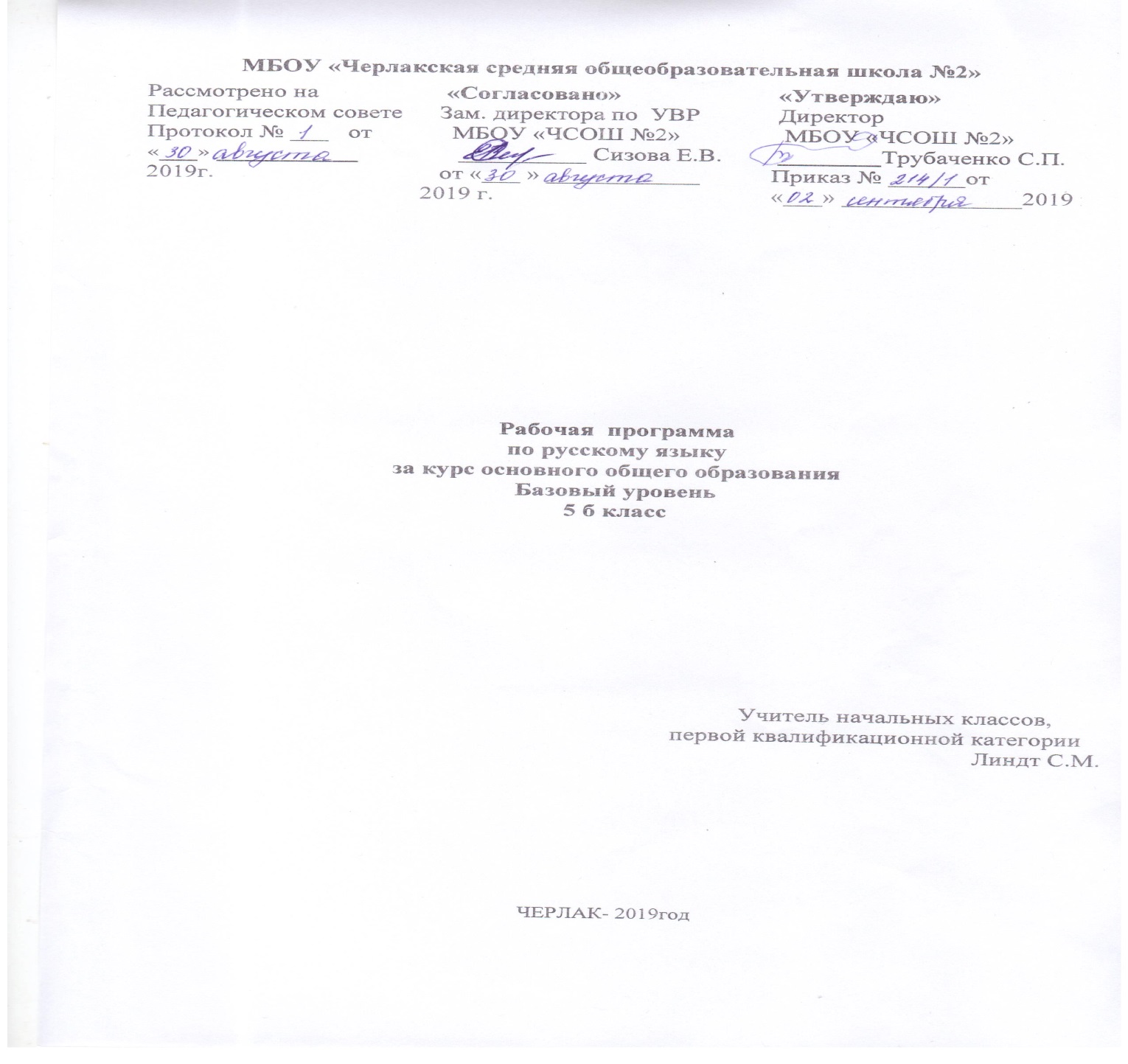 ПОЯСНИТЕЛЬНАЯ ЗАПИСКАНастоящее планирование составлено с использованием материалов ФГОС, на основе «Примерной программы по учебным предметам. Русский язык. 5 – 9 классы: проект» (М.: Просвещение, 2011г.) и в соответствии с «Рабочей программой. Русский язык. Предметная линия учебников Т. А. Ладыженской, М. Т, Баранова, Л. А. Тростенцовой и других. 5 – 9 классы» (М.: Просвещение, 2011г.), «Методических рекомендаций. 5 класс: пособие для учителей общеобразовательных организаций/ [Т.А. Ладыженская, Л.А.Тростенцова, М.Т. Баранов и др.]. – М.: Просвещение, 2014.УМК: учебник: (ФГОС) Русский язык. 5 класс. Учеб. для общеобразоват.  организаций с прил. на электрон. носителе.  В 2 ч./ (Т. А. Ладыженская, М. Т. Баранов, Л. А. Тростенцова и др.; науч. ред. Н. М. Шанский). – М.: Просвещение, 2014г. рабочая тетрадь: Е. А. Ефремова. (ФГОС) Русский язык. Рабочая тетрадь:5 класс. Пособие для уч. общеобразоват. организац. – М.: Просвещение, 2014г.контрольно-измерительные материалы: (ФГОС) Русский язык: 5 класс/ сост. Н. В. Егорова. – М.: Вако, 2014г. 	Программа раскрывает содержание федерального компонента Госстандарта основного общего образования средствами учебного предмета с целью изучения русского языка. Количество часов по учебному плану – 175; из них:   на развитие коммуникативных умений – 35, диктанты – 9. Общее количество часов в неделю – 5. 	Содержание курса русского (родного) языка в 5 классе обусловлено общей нацеленностью образовательного процесса на достижение метапредметных и предметных целей обучения, что возможно на основе компетентностного подхода, который обеспечивает формирование и развитие коммуникативной, языковой и лингвистической (языковедческой) и культуроведческой компетенций.Коммуникативная компетенция предполагает овладение видами речевой деятельности и основами культуры устной и письменной речи, базовыми умениями и навыками использования языка в жизненно важных для данного возраста сферах и ситуациях общения. Коммуникативная компетентность проявляется в умении определять цели коммуникации, оценивать речевую ситуацию, учитывать намерения и способы коммуникации партнера, выбирать адекватные стратегии коммуникации, быть готовым к осмысленному изменению собственного речевого поведения.Языковая и лингвистическая (языковедческая) компетенции формируются на основе овладения необходимыми знаниями о языке как знаковой системе и общественном явлении, его устройстве, развитии и функционировании; освоения основных норм русского литературного языка; обогащения словарного запаса и грамматического строя речи учащихся; формирования способности к анализу и оценке языковых явлений и фактов, необходимых знаний о лингвистике как науке, ее основных разделах и базовых понятиях; умения пользоваться различными видами лингвистических словарей.Культуроведческая компетенция предполагает осознание родного языка как формы выражения национальной культуры, понимание взаимосвязи языка и истории народа, национально-культурной специфики русского языка, освоение норм русского речевого этикета, культуры межнационального общения; способность объяснять значения слов с национально-культурным компонентом.В программе реализован коммуникативно-деятельностный подход, предполагающий предъявление материала не только в знаниевой, но и в деятельностной форме. Усиление коммуникативно-деятельностной направленности курса русского  языка в 5 классе, нацеленность его на метапредметные результаты обучения являются важнейшими условиями формирования функциональной грамотности как способности человека максимально быстро адаптироваться во внешней среде и активно в ней функционировать.Основными индикаторами функциональной грамотности, имеющей метапредметный статус, являются: коммуникативные универсальные учебные действия (владеть всеми видами речевой деятельности, строить продуктивное речевое взаимодействие со сверстниками и взрослыми; адекватно воспринимать устную и письменную речь; точно, правильно, логично и выразительно излагать свою точку зрения по поставленной проблеме; соблюдать в процессе коммуникации основные нормы устной и письменной речи и правила русского речевого этикета и др.);познавательные универсальные учебные действия (формулировать проблему, выдвигать аргументы, строить логическую цепь рассуждения, находить доказательства, подтверждающие или опровергающие тезис; осуществлять библиографический поиск, извлекать необходимую информацию из различных источников; определять основную и второстепенную информацию, осмысливать цель чтения, выбирая вид чтения в зависимости от коммуникативной цели; применять методы информационного поиска, в том числе с помощью компьютерных средств; перерабатывать, систематизировать информацию и предъявлять ее разными способами и др.); регулятивные универсальные учебные действия (ставить и адекватно формулировать цель деятельности, планировать последовательность действий и при необходимости изменять ее; осуществлять самоконтроль, самооценку, самокоррекцию и др.). Основные компоненты функциональной грамотности базируются на видах речевой деятельности и предполагают целенаправленное развитие речемыслительных способностей учащихся, прежде всего в процессе изучения родного языка в школе.Курс русского языка для 5 класса направлен на совершенствование речевой деятельности учащихся на основе овладения знаниями об устройстве русского языка и особенностях его употребления в разных условиях общения, на базе усвоения основных норм русского литературного языка, речевого этикета. Содержание обучения ориентировано на развитие личности ученика, воспитание культурного человека, владеющего нормами литературного языка, способного свободно выражать свои мысли и чувства в устной и письменной форме, соблюдать этические нормы общения. Рабочая программа предусматривает формирование таких жизненно важных умений, как различные виды чтения, информационная переработка текстов, поиск информации в различных источниках, а также способность передавать ее в соответствии с условиями общения. Доминирующей идеей курса является интенсивное речевое и интеллектуальное развитие учащихся. Русский язык представлен в программе перечнем не только тех дидактических единиц, которые отражают устройство языка, но и тех, которые обеспечивают речевую деятельность. Каждый тематический блок программы включает перечень лингвистических понятий, обозначающих языковые и речевые явления, указывает на особенности функционирования этих явлений и называет основные виды учебной деятельности, которые отрабатываются в процессе изучения данных понятий. Таким образом, программа создает условия для реализации деятельностного подхода к изучению русского языка в школе.Идея взаимосвязи речевого и интеллектуального развития нашла отражение и в структуре программы. Она, как уже отмечено, состоит их трех тематических блоков. В первом представлены дидактические единицы, обеспечивающие формирование навыков речевого общения; во втором – дидактические единицы, которые отражают устройство языка и являются базой для развития речевой компетенции учащихся; в третьем – дидактические единицы, отражающие историю и культуру народа и обеспечивающие культурно-исторический компонент курса русского языка в целом.Указанные блоки в учебном процессе неразрывно взаимосвязаны или интегрированы. Так, например, при обучении морфологии учащиеся не только получают соответствующие знания и овладевают необходимыми умениями и навыками, но и совершенствуют все виды речевой деятельности, различные коммуникативные навыки, а также углубляют представление о родном языке как национально-культурном феномене. Таким образом, процессы осознания языковой системы и личный опыт использования языка в определенных условиях, ситуациях общения оказываются неразрывно связанными друг с другом. Цели обучения: курс русского языка в 5 классе направлен на достижение следующих целей, обеспечивающих реализацию личностно-ориентированного, когнитивно-коммуникативного, деятельностного подходов к обучению родному языку: - воспитание духовно богатой, нравственно ориентированной личности с развитым чувством самосознания и общероссийского гражданского сознания, человека, любящего свою родину, знающего и уважающего родной язык, сознательно относящегося к нему как к явлению культуры, осмысляющего родной язык как основное средство общения, средство получения знаний в разных сферах человеческой деятельности, средство освоения морально-этических норм, принятых в обществе;- овладение системой знаний, языковыми и речевыми умениями и навыками, развитие готовности и способности к речевому взаимодействию и взаимопониманию, потребности в речевом самосовершенствовании, овладение важнейшими общеучебными умениями и универсальными учебными действиями, формирование навыков самостоятельной учебной деятельности, самообразования;- освоение знаний об устройстве языковой системы и закономерностях её функционирования, развитие способности опознавать, анализировать, сопоставлять, классифицировать и оценивать языковые факты, обогащение активного словарного запаса, расширение объема используемых в речи грамматических средств, совершенствование орфографической и пунктуационной грамотности, развитие умений стилистически корректного использования лексики и фразеологии русского языка;- развитие интеллектуальных и творческих способностей обучающихся, развитие речевой культуры, овладение правилами использования языка в разных ситуациях общения, нормами речевого этикета, воспитание стремления к речевому самосовершенствованию, осознание эстетической ценности родного языка;- совершенствование коммуникативных способностей, формирование готовности к сотрудничеству, созидательной деятельности, умений вести диалог, искать и находить содержательные компромиссы.Общие учебные умения, навыки и способы деятельности: направленность курса на интенсивное речевое и интеллектуальное развитие создает условия для реализации надпредметной функции, которую русский язык выполняет в системе школьного образования. В процессе обучения ученик получает возможность совершенствовать общеучебные умения, навыки, способы деятельности, которые базируются на видах речевой деятельности и предполагают развитие речемыслительных способностей. В процессе изучения русского (родного) языка совершенствуются и развиваются следующие общеучебные умения: - коммуникативные (владение всеми видами речевой деятельности и основами культуры устной и письменной речи, базовыми умениями и навыками использования языка в жизненно важных для учащихся сферах и ситуациях общения); - интеллектуальные (сравнение и сопоставление, соотнесение, синтез, обобщение, абстрагирование, оценивание и классификация);- информационные (умение осуществлять библиографический поиск, извлекать информацию из различных источников, умение работать с текстом); - организационные (умение формулировать цель деятельности, планировать ее, осуществлять самоконтроль, самооценку, самокоррекцию). Место курса «Русский (родной) язык» в базисном учебном (образовательном) планеФедеральный базисный (образовательный) учебный план для образовательных учреждений Российской Федерации (вариант № 1) предусматривает обязательное изучение русского (родного) языка на этапе основного общего образования в объеме 175 часов в 5 классе. Результаты изучения предмета «Русский язык»Способы контроля и оценивания образовательных достижений учащихся в 5 классеОценка личностных результатов в текущем образовательном процессе проводится на основе соответствия ученика следующим требованиям:- соблюдение норм и правил поведения; - прилежание и ответственность за результаты обучения;- готовности и способности делать осознанный выбор своей образовательной траектории;- наличие позитивной ценностно-смысловой установки ученика, формируемой средствами конкретного предмета.Достижения личностных результатов отражаются в индивидуальных накопительных портфолио обучающихся.Оценивание метапредметных результатов ведется по следующим позициям:- способность и готовность ученика к освоению знаний, их самостоятельному пополнению, переносу и интеграции;- способность к сотрудничеству и коммуникации;- способность к решению личностно и социально значимых проблем и воплощению найденных решений в практику;- способность и готовность к использованию ИКТ в целях обучения и развития;- способность к самоорганизации, саморегуляции и рефлексии.Оценка достижения учеником метапредметных результатов осуществляется по итогам выполнения проверочных работ, в рамках системы текущей, тематической и промежуточной оценки, а также промежуточной аттестации.  Основным объектом оценки предметных результатов является способность ученика к решению учебно-познавательных и учебно-практических задач на основе изучаемого учебного материала. Примерные виды контроля учебных достижений по предмету: устный опрос, тест, самопроверка, взаимопроверка, самостоятельная работа, буквенный диктант, орфографический диктант, словарная работа, контрольный диктант, контрольное изложение, контрольное сочинение, работа по карточкам и т.д.Количество контрольных работ по русскому языку в 5 классе  Организация текущего и промежуточного контроля знаний проводится в каждой теме, в каждом разделе (указано в учебно-тематическом планировании).СОДЕРЖАНИЕ РАБОЧЕЙ ПРОГРАММЫ КУРСА «РУССКИЙ ЯЗЫК»5 КЛАСС(175 	часов)Язык  и общение (2ч + 1ч)Язык и человек. Общение устное и письменное. Чтение и его виды. Слушание и его приёмы. Научный, художественный, разговорный стили речи.Повторение пройденного в 1 - 4 классах (17ч + 3ч) I. Части слова. Орфограмма. Место орфограмм в словах. Правописание проверяемых и непроверяемых гласных и согласных в корне слова. Правописание букв и, а, у после шипящих. Разделительные ъ и ь.II. Самостоятельные и служебные части речи. Имя существительное: три склонения, род, падеж, число. Правописание гласных в падежных окончаниях существительных. Буква ь на конце существительных после шипящих. Имя прилагательное: род, падеж, число. Правописание гласных в падежных окончаниях прилагательных. Местоимения 1, 2 и 3-го лица.Глагол: лицо, время, число, род (в прошедшем времени); правописание гласных в личных окончаниях наиболее употребительных глаголов 1 и 2 спряжения; буква ь во 2-м лице единственного числа глаголов. Правописание -тся и -ться; раздельное написание не с глаголами. Наречие (ознакомление). Предлоги и союзы. Раздельное написание предлогов с другими словами.III. Текст. Тема текста, его основная мысль. Изложение подробное, по плану. Сочинение по впечатлениям. Правка текста. Синтаксис. Пунктуация. Культура речи. (23ч + 7ч)I. Основные синтаксические понятия (единицы): словосочетание, предложение, текст. Пунктуация как раздел науки о языке. Словосочетание: главное и зависимое слова в словосочетании. Предложение. Простое предложение; виды простых предложений по цели высказывания: повествовательные, вопросительные, побудительные. Восклицательные и невосклицательные предложения. Знаки препинания: знаки завершения (в конце предложения), выделения, разделения (повторение). Грамматическая основа предложения. Тире между подлежащим и сказуемым.Главные члены предложения, второстепенные члены предложения: дополнение, определение, обстоятельство. Нераспространенные и распространенные предложения (с двумя главными членами). Предложения с однородными членами, не связанными союзами, а также связанными союзами а, но и одиночным союзом и; запятая между однородными членами без союзов и с союзами а, но, и. Обобщающие слова перед однородными членами. Двоеточие после обобщающего слова.Синтаксический разбор словосочетания и предложения. Обращение, знаки препинания при обращении. Вводные слова и словосочетания. Сложное предложение. Наличие двух и более грамматических основ как признак сложного предложения. Сложные предложения с союзами (с двумя главными членами в каждом простом предложении).Запятая между простыми предложениями в сложном предложении перед и, а, но, чтобы, потому что, когда, который, что, если.Прямая речь после слов автора и перед ними; знаки препинания при прямой речи. Диалог. Тире в начале реплик диалога.Пунктуационный разбор простого предложения.II. Умение соблюдать правила пунктуации в рамках изучения материала. Умение интонационно правильно произносить повествовательные, вопросительные, побудительные и восклицательные предложения, а также предложения с обобщающим словом.III. Речь устная и письменная; диалогическая и монологическая. Основная мысль текста. Этикетные диалоги. Письмо как одна из разновидностей текста. Устное и письменное сжатое изложение. Сочинение - повествование. Отзыв о сочинении товарища. Сочинение по картине.Фонетика. Орфоэпия. Графика и орфография. Культура речи (12 ч + 3ч)I. Фонетика как раздел науки о языке. Звук как единица языка. Звуки речи; гласные и согласные звуки. Ударение в слове. Гласные ударные и безударные. Твердые и мягкие согласные. Твердые и мягкие согласные, не имеющие парных звуков. Звонкие и глухие согласные. Сонорные согласные. Звонкие и глухие согласные, не имеющие парных звуков. Гласные и согласные в речи. Сильные и слабые позиции звуков. Фонетический разбор слова. Орфоэпия. Произносительные нормы литературного языка. Орфоэпические словари. Графика как раздел науки о языке. Обозначение звуков речи на письме; алфавит. Рукописные и печатные буквы; прописные и строчные. Каллиграфия. Звуковое значение букв е, ё, ю, я. Обозначение мягкости согласных. Мягкий знак для обозначения мягкости согласных. Опознавательные признаки орфограмм.Орфографический разбор.Орфографические словари.II. Умение соблюдать основные правила литературного произношения в рамках требований учебника; произносить гласные и согласные перед гласным е.Умение находить справки о произношении слов в различных словарях (в том числе орфоэпических).III. Типы текстов. Повествование. Описание предмета, картины. Отбор языковых средств в зависимости от темы, цели, адресата высказывания. Подробное изложение повествовательного текста с описанием.Лексика. Культура речи (6 ч + 2 ч)I. Лексика как раздел науки о языке. Слово как единица языка. Слово и его лексическое значение. Многозначные и однозначные слова. Прямое и переносное значения слов. Омонимы. Синонимы. Антонимы. Толковые словари. II. Умение пользоваться толковым словарем, словарем антонимов и другими школьными словарями. Умение употреблять слова в свойственном им значении. Ш. Сочинение – рассуждение. Создание текста на основе исходного (подробное изложение от третьего лица), членение его на части. Описание изображенного на картине с использованием необходимых языковых средств.Морфемика. Орфография. Культура речи (18 ч + 4 ч)I. Морфемика как раздел науки о языке. Морфема как наименьшая значимая часть слов. Изменение и образование слов. Однокоренные слова. Основа и окончание в самостоятельных словах. Нулевое окончание. Роль окончаний в словах. Корень, суффикс, приставка; их назначение в слове. Чередование гласных и согласных в слове. Беглые гласные. Варианты морфем. Морфемный разбор слов. Морфемные словари.Орфография как раздел науки о языке. Орфографическое правило. Правописание гласных и согласных в приставках; буквы з и с на конце приставок. Правописание чередующихся гласных о и а в корнях -лож- - -лаг, -рос- - -раст-. Буквы ё и о после шипящих в корне. Буквы ы и и после ц. II. Умение употреблять слова с разными приставками и суффиксами. Умение пользоваться орфографическими и морфемными словарями. III. Рассуждение в повествовании. Рассуждение, его структура и разновидности. Письмо – повествование. Описание картины с элементами рассуждения. Выборочное изложение. Морфология. Орфография. Культура речиИмя существительное (17 ч + 4 ч)I. Имя существительное как часть речи. Синтаксическая роль имени существительного в предложении. Существительные одушевленные и неодушевленные (повторение). Существительные собственные и нарицательные. Большая буква в географическими названиях, в названиях улиц и площадей, в названиях исторических событий. Большая буква в названиях книг, газет, журналов, картин и кинофильмов, спектаклей, литературных и музыкальных произведений; выделение этих названий кавычками. Род существительных. Три склонения имен существительных: изменение существительных по падежам и числам.Существительные, имеющие форму только единственного или только множественного числа.Склонение существительных на -ия, -ий, -ие. Правописание гласных в падежных окончаниях имен существительных.Буквы о и е после шипящих и ц в окончаниях существительных.Морфологический разбор слов. II. Умение согласовывать прилагательные и глаголы прошедшего времени с существительными, род которых может быть определен неверно (например, фамилия, яблоко). Умение правильно образовывать формы именительного (инженеры, выборы) и родительного (чулок, мест) падежей множественного числа. Умение использовать в речи существительные-синонимы для более точного выражения мыслей и для устранения неоправданного повтора одних и тех же слов. III. Доказательства и объяснения в рассуждении. Сжатое изложение – повествование. Подробное изложение с изменением лица рассказчика.Имя прилагательное (10 ч + 4 ч)I. Имя прилагательное как часть речи. Синтаксическая роль имени прилагательного в предложении.Правописание гласных в падежных окончаниях прилагательных с основой на шипящую. Неупотребление буквы ь на конце кратких прилагательных с основой на шипящую. Полные и краткие прилагательные. Изменение полных прилагательных по родам, падежам и числам, а кратких - по родам и числам. Морфологический разбор имён прилагательных.II. Умение правильно ставить ударение в краткой форме прилагательных (труден, трудна, трудно).Умение пользоваться в речи прилагательными-синонимами для более точного выражения мысли и для устранения неоправданных повторений одних и тех же слов. III. Описание животного. Структура текста данного жанра. Стилистические разновидности этого жанра. Сочинение с описанием животного в рассказе.Глагол (29ч + 6ч)I. Глагол как часть речи. Синтаксическая роль глагола в предложении.Не с глаголом.Неопределенная форма глагола (инфинитив на -ть (-ться), -ти (-тись), -чь (-чься). Правописание -ться и -чь (-чься) в неопределенной форме (повторение).Совершенный и несовершенный вид глагола; I и II спряжение. Правописание гласных в безударных личных окончаниях глаголов. Правописание чередующихся гласных е и и в корнях глаголов -бер- - -бир-, -дер- - -дир-, -мер- - -мир-, - nep- - -пир-, - тер- - - тир-, -стел- - -стил-. Время глагола: прошедшее, настоящее и будущее.Морфологический разбор глагола.II. Соблюдение правильного ударения в глаголах, при произношении которых допускаются ошибки (начать, понять; начал, понял; начала, поняла; повторит, облегчит и др.).Умение согласовывать глагол-сказуемое в прошедшем времени с подлежащим, выраженным существительным среднего рода и собирательным существительным. Умение употреблять при глаголах имена существительные в нужном падеже.Умение использовать в речи глаголы-синонимы (например, со значением высказывания, перемещения, нахождения) для более точного выражения мысли, для устранения неоправданного повтора слов. III. Понятие о рассказе, об особенностях его структуры и стиля. Невыдуманный рассказ о себе. Рассказы по сюжетным картинкам. Репортаж. Устный рассказ по рисунку. Сжатое изложение рассказа. Изложение лингвистического текста.Повторение и систематизация пройденного в 5 классе (5ч + 2ч)ПЛАНИРУЕМЫЕ РЕЗУЛЬТАТЫ ИЗУЧЕНИЯ РУССКОГО ЯЗЫКА В 5 КЛАССЕВ результате изучения русского языка учащиеся должны знать определение основных изученных в 5 классе языковых явлений и речеведческих понятий, орфографических и пунктуационных правил.К концу 5 класса учащиеся должны  уметь: речевая деятельность: аудирование:понимать основное содержание небольшого по объему научно-учебного и художественного текста, воспринимаемого на слух;выделять основную мысль, структурные части исходного текста;чтение:владеть техникой чтения;выделять в тексте главную и второстепенную информацию;разбивать текст на смысловые части и составлять простой план;отвечать на вопросы по содержанию прочитанного текста;владеть ознакомительным и изучающим видами чтения;прогнозировать содержание текста по заголовку, названию параграфа учебника;извлекать информацию из лингвистических словарей разных видов;правильно расставлять логические ударения, паузы;выбирать уместный тон речи при чтении текста вслух;говорение:доказательно отвечать на вопросы учителя;подробно и сжато излагать прочитанный текст, сохраняя его строение, тип речи;создавать устные высказывания, раскрывая тему и развивая основную мысль;выражать свое отношение к предмету речи с помощью разнообразных языковых средств и интонации;письмо:подробно и сжато пересказывать тексты разных типов речи;создавать письменные высказывания разных типов речи;составлять план сочинения и соблюдать его в процессе письма;определять и раскрывать тему и основную мысль высказывания;делить текст на абзацы;писать небольшие по объему тексты (сочинения-миниатюры разных стилей, в том числе и научного);пользоваться разными видами словарей в процессе написания текста;выражать свое отношение к предмету речи;находить в тексте типовые фрагменты описания, повествования, рассуждения;подбирать заголовок, отражающий тему и основную мысль текста;использовать элементарные условные обозначения речевых ошибок (ошибки в выделении абзаца, неоправданный повтор слов, неправильное употребление местоимений, избыточная информация и др.);исправлять недочеты в содержании высказывания и его построении;фонетика и орфоэпия:выделять в слове звуки речи, давать им фонетическую характеристику;различать ударные и безударные слоги, не смешивать звуки и буквы;использовать элементы упрощенной транскрипции для обозначения анализируемого звука объяснения написания слова;находить в художественном тексте явления звукописи;правильно произносить гласные, согласные звуки и их сочетания в слове, а также наиболее употребительные слова и формы изученных частей речи;работать с орфоэпическим словарем;графика:правильно произносить названия букв русского алфавита;свободно пользоваться алфавитом, работая со словарями;проводить сопоставительный анализ звукового и буквенного состава слова;морфемика:выделять морфемы на основе смыслового анализа слова;подбирать однокоренные слова с учетом значения слова;учитывать различия в значении однокоренных слов, вносимые приставками и суффиксами;пользоваться словарем значения морфем и словарем морфемного строения слов;объяснять особенности использования слов с эмоционально-оценочными суффиксами в художественных текстах;лексикология и фразеология:объяснять лексическое значение слов и фразеологизмов разными способами (описание, краткое толкование, подбор синонимов, антонимов, однокоренных слов);пользоваться толковыми словарями для определения и уточнения лексического значения слова, словарями синонимов, антонимов, фразеологизмов;распределять слова на тематические группы;употреблять слова в соответствии с их лексическим значением;различать прямое и переносное значение слов;отличать омонимы от многозначных слов;подбирать синонимы и антонимы;выбирать из синонимического ряда наиболее точное и уместное слово;• находить в тексте выразительные приемы, основанные на употреблении слова в переносном значении;• владеть наиболее употребительными оборотами русского речевого этикета;• использовать синонимы как средство связи предложений в тексте и как средство устранения неоправданного повтора;морфология:различать части речи;правильно указывать морфологические признаки имен существительных;уметь склонять, правильно, уместно и выразительно употреблять имена существительные в роли главных и второстепенных членов, а также в роли обращения;отличать имя существительное от однокоренных слов других частей речи по совокупности признаков;орфография:находить орфограммы в морфемах;группировать слова по видам орфограмм;владеть правильным способом подбора однокоренных слов, а также приемами применения изученных правил орфографии;устно объяснять выбор написания и использовать на письме специальные графические обозначения;• самостоятельно подбирать слова на изученные правила;синтаксис и пунктуация:выделять словосочетания в предложении;определять главное и зависимое слово;• составлять схемы словосочетаний изученных видов и конструировать словосочетания по заданной схеме;выделять основы предложений с двумя главными членами;конструировать предложения по заданным типам грамматических основ;характеризовать предложения по цели высказывания, наличию или отсутствию второстепенных членов, количеству грамматических основ;правильно интонировать предложения, различные по цели высказывания и эмоциональной окраске, использовать повествовательные и вопросительные предложения как пункты плана высказывания, соблюдать верную интонацию конца предложений;составлять простые и сложные предложения изученных видов;опознавать предложения, осложненные однородными членами, обращениями, вводными словами;находить, анализировать и конструировать предложения с прямой речью;владеть правильным способом действия при применении изученных правил пунктуации;• устно объяснять постановку знаков препинания в предложениях, изученных синтаксических конструкциях и использовать на письме специальные графические обозначения;• самостоятельно подбирать примеры на изученное пунктуационное правило.Календарно-тематическое планированиеРусский язык. 5 класс (по программе Т.А. Ладыженской)175 часовРЕЗЕРВ – 5 часов: 1 час – входящий контроль                                  1 час – административный контроль за 2-ю четверть                                  1 час – итоговый контроль за учебный год                                  1 час – итоговый контроль за 1-ю четверть                                  1 час -  итоговый контроль за 3-ю четвертьУЧЕБНО-МЕТОДИЧЕСКОЕ, МАТЕРИАЛЬНО-ТЕХНИЧЕСКОЕ И ИНФОРМАЦИОННОЕ ОБЕСПЕЧЕНИЕ ОБРАЗОВАТЕЛЬНОГО ПРОЦЕССАУчебно-методический комплект:1. учебник: (ФГОС) Русский язык. 5 класс. Учеб. для  общеобразоват.  организаций с прил. на электрон. носителе.  В 2 ч./ (Т. А. Ладыженская, М. Т. Баранов, Л. А. Тростенцова и др.; науч. ред. Н. М. Шанский). – М.: Просвещение, 2014г.  2. Егорова Н.В. Тематическое и поурочное планирование по русскому языку  к  учебнику  «Русский  язык.  5  класс»  Ладыженской  Т. А. [и др.] [Текст] /   – Егорова Н.В. М. :  Вако, 20143. Русский язык. 5 класс [Текст]: поурочные планы по учебнику Ладыженской Т. А. [и др.]: в 2 ч. / авт.-сост. И. В. Карасёва. – Волгоград: Учитель, 2014.4. Цветкова Г. В. 5 класс [Текст]: технологические карты уроков по учебнику Т.А.Ладыженская, М.Т.Баранова, Л.А.Тростенцовой [и др.]. В 2 ч.: - Волгоград: Учитель, 2014..5. Соловьёва Н. Н. 5 класс [Текст]: Русский язык. Диагностические карты. В 2 ч.: - М.: Просвещение, 2014.6. Александров В. Н., Александрова О. И. 5 класс [Текст]: Русский язык. (ФГОС) Тематический контроль.: М.: Национальное образование, 2014.7. Гостева Ю. Н. 5 класс [Текст]: Русский язык. Контрольные работы в новом формате: М.: Интеллект-Центр, 2013.8. Русский язык. 5–6 кл. [Электронный ресурс] : поурочные планы по учебникам Т. А. Ладыженской, М. Т. Баранова. – Волгоград : Учитель, 2014. – 1 электрон. опт. диск (CD-ROM). – (С-144). – Системные требования : Процессор Pentium-II ; ОЗУ 256 МБ ; операц. система Windows (98/NT/2000/XP/Vista) ; CD-ROM дисковод ; мышь. – Загл. с экрана.9. Сочинение по картине в 5 классе [Текст] / Л. А. Ходякова, Л. И. Новикова. – М. : Астрель, 2013. 10. Стракевич, М. М. Дидактические материалы по русскому языку. 5 кл. (к учебнику Т. А. Ладыженской) [Текст] / М. М. Стракевич, Л. А. Тростенцова. – М.: Просвещение, 2013. 11.Нетрадиционные уроки по  русскому  языку. 5–6 классы [Текст] / авт.-сост. Н. О. Крамаренко. – Волгоград : Учитель, 2013. 12.Черников, И. Н. Диктанты по русскому языку. 5кл. И. Н. Черников, С. С. Петровская. – М.: Дрофа, 2013. – (Серия «Библиотека учителя»).Личностные результаты1) понимание русского языка как одной из основных национально-культурных ценностей русского народа, определяющей роли родного языка в развитии интеллектуальных, творческих способностей и моральных качеств личности, его значения в процессе получения школьного образования;
2) осознание эстетической ценности русского языка; уважительное отношение к родному языку, гордость за него; потребность сохранить чистоту русского языка как явления национальной культуры; стремление к речевому самосовершенствованию;
3) достаточный объем словарного запаса и усвоенных грамматических средств для свободного выражения мыслей и чувств в процессе речевого общения; способность к самооценке на основе наблюдения за собственной речью.Метапредметные результаты1) владение всеми видами речевой деятельности:• адекватное понимание информации устного и письменного сообщения (коммуникативной установки, темы текста, основной мысли; основной и дополнительной информации);• владение разными видами чтения (поисковым, просмотровым, ознакомительным, изучающим) текстов разных стилей и жанров;• адекватное восприятие на слух текстов разных стилей и жанров; владение разными видами аудирования (выборочным, ознакомительным, детальным);• способность извлекать информацию из различных источников, включая средства массовой информации, компакт-диски учебного назначения, ресурсы Интернета; • свободно пользоваться словарями различных типов, справочной литературой, в том числе и на электронных носителях;• овладение приемами отбора и систематизации материала на определенную тему; умение вести самостоятельный поиск информации; способность к преобразованию, сохранению и передаче информации, полученной в результате чтения или аудирования;• умение сопоставлять и сравнивать речевые высказывания с точки зрения их содержания, стилистических особенностей и использованных языковых средств;
• способность определять цели предстоящей учебной деятельности (индивидуальной и коллективной), последовательность действий, оценивать достигнутые результаты и адекватно формулировать их в устной и письменной форме;• умение воспроизводить прослушанный или прочитанный текст с заданной степенью свернутости (план, пересказ, конспект, аннотация);• умение создавать устные и письменные тексты разных типов, стилей речи и жанров с учетом замысла, адресата и ситуации общения;• способность свободно, правильно излагать свои мысли в устной и письменной форме, соблюдать нормы построения текста (логичность, последовательность, связность, соответствие теме и др.); адекватно выражать свое отношение к фактам и явлениям окружающей действительности, к прочитанному, услышанному, увиденному;• владение различными видами монолога (повествование, описание, рассуждение; сочетание разных видов монолога) и диалога (этикетный, диалог-расспрос, диалог-побуждение, диалог — обмен мнениями и др.; сочетание разных видов диалога);• соблюдение в практике речевого общения основных орфоэпических, лексических, грамматических, стилистических норм современного русского литературного языка; соблюдение основных правил орфографии и пунктуации в процессе письменного общения;• способность участвовать в речевом общении, соблюдая нормы речевого этикета; адекватно использовать жесты, мимику в процессе речевого общения;• способность осуществлять речевой самоконтроль в процессе учебной деятельности и в повседневной практике речевого общения; способность оценивать свою речь с точки зрения ее содержания, языкового оформления; умение находить грамматические и речевые ошибки, недочеты, исправлять их; совершенствовать и редактировать собственные тексты;• умение выступать перед аудиторией сверстников с небольшими сообщениями, докладом, рефератом; участие в спорах, обсуждениях актуальных тем с использованием различных средств аргументации;2) применение приобретенных знаний, умений и навыков в повседневной жизни; способность использовать родной язык как средство получения знаний по другим учебным предметам; применение полученных знаний, умений и навыков анализа языковых явлений на межпредметном уровне (на уроках иностранного языка, литературы и др.);3) коммуникативно целесообразное взаимодействие с окружающими людьми в процессе речевого общения, совместного выполнения какого-либо задания, участия в спорах, обсуждениях актуальных тем; овладение национально-культурными нормами речевого поведения в различных ситуациях формального и неформального межличностного и межкультурного общения.
Предметные результаты1) представление об основных функциях языка, о роли русского языка как национального языка русского народа, как государственного языка Российской Федерации и языка межнационального общения, о связи языка и культуры народа, о роли родного языка в жизни человека и общества;2) понимание места родного языка в системе гуманитарных наук и его роли в образовании в целом;3) усвоение основ научных знаний о родном языке; понимание взаимосвязи его уровней и единиц;4) освоение базовых понятий лингвистики: лингвистика и ее основные разделы; язык и речь, речевое общение, речь устная и письменная; монолог, диалог и их виды; ситуация речевого общения; разговорная речь, научный, публицистический, официально-деловой стили, язык художественной литературы; жанры научного, публицистического, официально-делового стилей и разговорной речи; функционально-смысловые типы речи (повествование, описание, рассуждение); текст, типы текста; основные единицы языка, их признаки и особенности употребления в речи;5) овладение основными стилистическими ресурсами лексики и фразеологии русского языка, основными нормами русского литературного языка (орфоэпическими, лексическими, грамматическими, орфографическими, пунктуационными), нормами речевого этикета и использование их в своей речевой практике при создании устных и письменных высказываний;6) опознавание и анализ основных единиц языка, грамматических категорий языка, уместное употребление языковых единиц адекватно ситуации речевого общения;7) проведение различных видов анализа слова (фонетический, морфемный, словообразовательный, лексический, морфологический), синтаксического анализа словосочетания и предложения, многоаспектного анализа текста с точки зрения его основных признаков и структуры, принадлежности к 
определенным функциональным разновидностям языка, особенностей языкового оформления, использования выразительных средств языка;8) понимание коммуникативно-эстетических возможностей лексической и грамматической синонимии и использование их в собственной речевой практике;
9) осознание эстетической функции родного языка, способность оценивать эстетическую сторону речевого высказывания при анализе текстов художественной литературы. Виды контрольных работКоличество контрольных работДиктант6Словарный диктант4Изложение2Сочинение (кл./дом.)2/0Контрольное тестирование2№ урока № урока в темеТема урока и вид контроляУУДВиды деятельностиДата Дата Д / зПримечание№ урока № урока в темеТема урока и вид контроляУУДВиды деятельностиПланир.Фактич.Д / зПримечаниеРаздел 1. Язык и общение (2 + 1ч.)Ученик научится: читать, озаглавливать текст упражнения, пересказывать его содержание, овладеет приемами эффективного слушания устной монологической речи и речи  в ситуации диалога.Ученик получит возможность научиться: выявлять особенности стилей речи, устанавливать принадлежность текста к определенному стилю речи.Раздел 1. Язык и общение (2 + 1ч.)Ученик научится: читать, озаглавливать текст упражнения, пересказывать его содержание, овладеет приемами эффективного слушания устной монологической речи и речи  в ситуации диалога.Ученик получит возможность научиться: выявлять особенности стилей речи, устанавливать принадлежность текста к определенному стилю речи.Раздел 1. Язык и общение (2 + 1ч.)Ученик научится: читать, озаглавливать текст упражнения, пересказывать его содержание, овладеет приемами эффективного слушания устной монологической речи и речи  в ситуации диалога.Ученик получит возможность научиться: выявлять особенности стилей речи, устанавливать принадлежность текста к определенному стилю речи.Раздел 1. Язык и общение (2 + 1ч.)Ученик научится: читать, озаглавливать текст упражнения, пересказывать его содержание, овладеет приемами эффективного слушания устной монологической речи и речи  в ситуации диалога.Ученик получит возможность научиться: выявлять особенности стилей речи, устанавливать принадлежность текста к определенному стилю речи.Раздел 1. Язык и общение (2 + 1ч.)Ученик научится: читать, озаглавливать текст упражнения, пересказывать его содержание, овладеет приемами эффективного слушания устной монологической речи и речи  в ситуации диалога.Ученик получит возможность научиться: выявлять особенности стилей речи, устанавливать принадлежность текста к определенному стилю речи.Раздел 1. Язык и общение (2 + 1ч.)Ученик научится: читать, озаглавливать текст упражнения, пересказывать его содержание, овладеет приемами эффективного слушания устной монологической речи и речи  в ситуации диалога.Ученик получит возможность научиться: выявлять особенности стилей речи, устанавливать принадлежность текста к определенному стилю речи.Раздел 1. Язык и общение (2 + 1ч.)Ученик научится: читать, озаглавливать текст упражнения, пересказывать его содержание, овладеет приемами эффективного слушания устной монологической речи и речи  в ситуации диалога.Ученик получит возможность научиться: выявлять особенности стилей речи, устанавливать принадлежность текста к определенному стилю речи.Раздел 1. Язык и общение (2 + 1ч.)Ученик научится: читать, озаглавливать текст упражнения, пересказывать его содержание, овладеет приемами эффективного слушания устной монологической речи и речи  в ситуации диалога.Ученик получит возможность научиться: выявлять особенности стилей речи, устанавливать принадлежность текста к определенному стилю речи.Раздел 1. Язык и общение (2 + 1ч.)Ученик научится: читать, озаглавливать текст упражнения, пересказывать его содержание, овладеет приемами эффективного слушания устной монологической речи и речи  в ситуации диалога.Ученик получит возможность научиться: выявлять особенности стилей речи, устанавливать принадлежность текста к определенному стилю речи.11Язык и человек.Познавательные: умение работать с письменными и устными источниками, со стилями речи; Регулятивные:умение работать со схемой;Коммуникативные: умение вступать в диалог;Личностные: сотрудничество в процессе работы в группахЧитают и анализируют текст, озаглавливают его, отвечают на вопросы, объясняют схему, пишут мини-сочинение, работают в группеупр.322Общение устное и письменное.Познавательные: умение работать с письменными и устными источниками, со стилями речи; Регулятивные:умение работать со схемой;Коммуникативные: умение вступать в диалог;Личностные: сотрудничество в процессе работы в группахЧитают и анализируют текст, озаглавливают его, отвечают на вопросы, объясняют схему, пишут мини-сочинение, работают в группеупр.733Стили речи.Познавательные: умение работать с письменными и устными источниками, со стилями речи; Регулятивные:умение работать со схемой;Коммуникативные: умение вступать в диалог;Личностные: сотрудничество в процессе работы в группахЧитают и анализируют текст, озаглавливают его, отвечают на вопросы, объясняют схему, пишут мини-сочинение, работают в группеупр.15	Раздел 2. Вспоминаем, повторяем, изучаем (17ч.+3ч.)Ученик научится: опознавать различные виды орфограмм, объяснять их; распознавать части речи, определять их морфологические признаки; определять признаки текста.Ученик получит возможность научиться: осознавать соотношения произношения и правописания, правилам  написания проверяемых и непроверяемых орфограмм.	Раздел 2. Вспоминаем, повторяем, изучаем (17ч.+3ч.)Ученик научится: опознавать различные виды орфограмм, объяснять их; распознавать части речи, определять их морфологические признаки; определять признаки текста.Ученик получит возможность научиться: осознавать соотношения произношения и правописания, правилам  написания проверяемых и непроверяемых орфограмм.	Раздел 2. Вспоминаем, повторяем, изучаем (17ч.+3ч.)Ученик научится: опознавать различные виды орфограмм, объяснять их; распознавать части речи, определять их морфологические признаки; определять признаки текста.Ученик получит возможность научиться: осознавать соотношения произношения и правописания, правилам  написания проверяемых и непроверяемых орфограмм.	Раздел 2. Вспоминаем, повторяем, изучаем (17ч.+3ч.)Ученик научится: опознавать различные виды орфограмм, объяснять их; распознавать части речи, определять их морфологические признаки; определять признаки текста.Ученик получит возможность научиться: осознавать соотношения произношения и правописания, правилам  написания проверяемых и непроверяемых орфограмм.	Раздел 2. Вспоминаем, повторяем, изучаем (17ч.+3ч.)Ученик научится: опознавать различные виды орфограмм, объяснять их; распознавать части речи, определять их морфологические признаки; определять признаки текста.Ученик получит возможность научиться: осознавать соотношения произношения и правописания, правилам  написания проверяемых и непроверяемых орфограмм.	Раздел 2. Вспоминаем, повторяем, изучаем (17ч.+3ч.)Ученик научится: опознавать различные виды орфограмм, объяснять их; распознавать части речи, определять их морфологические признаки; определять признаки текста.Ученик получит возможность научиться: осознавать соотношения произношения и правописания, правилам  написания проверяемых и непроверяемых орфограмм.	Раздел 2. Вспоминаем, повторяем, изучаем (17ч.+3ч.)Ученик научится: опознавать различные виды орфограмм, объяснять их; распознавать части речи, определять их морфологические признаки; определять признаки текста.Ученик получит возможность научиться: осознавать соотношения произношения и правописания, правилам  написания проверяемых и непроверяемых орфограмм.	Раздел 2. Вспоминаем, повторяем, изучаем (17ч.+3ч.)Ученик научится: опознавать различные виды орфограмм, объяснять их; распознавать части речи, определять их морфологические признаки; определять признаки текста.Ученик получит возможность научиться: осознавать соотношения произношения и правописания, правилам  написания проверяемых и непроверяемых орфограмм.	Раздел 2. Вспоминаем, повторяем, изучаем (17ч.+3ч.)Ученик научится: опознавать различные виды орфограмм, объяснять их; распознавать части речи, определять их морфологические признаки; определять признаки текста.Ученик получит возможность научиться: осознавать соотношения произношения и правописания, правилам  написания проверяемых и непроверяемых орфограмм.41Звуки и буквы. Произношение и правописание.Познавательные: знаковые, символические умения (транскрипция), умение составлять тексты Регулятивные: умение работать по алгоритму, по плану; Коммуникативные: овладение монологической и диалогической речью, умение составлять план текста;Личностные: умение высказать свою точку зрения по проблеме, сотрудничество Читают текст, определяют его тему, анализируют содержание; знакомятся с понятием транскрипции,   отрабатывают его в упражнениях; знакомятся с понятием морфемы, графически выделяют морфемы; выполняют упражнения, отрабатывающие различные правила правописания:Пишут изложение и сочинение; Определяют морфологические признаки самостоятельных частей речиАнализируют текст, определяют его признаки; отвечают на контрольные вопросы и задания упр.2452Орфограмма. Познавательные: знаковые, символические умения (транскрипция), умение составлять тексты Регулятивные: умение работать по алгоритму, по плану; Коммуникативные: овладение монологической и диалогической речью, умение составлять план текста;Личностные: умение высказать свою точку зрения по проблеме, сотрудничество Читают текст, определяют его тему, анализируют содержание; знакомятся с понятием транскрипции,   отрабатывают его в упражнениях; знакомятся с понятием морфемы, графически выделяют морфемы; выполняют упражнения, отрабатывающие различные правила правописания:Пишут изложение и сочинение; Определяют морфологические признаки самостоятельных частей речиАнализируют текст, определяют его признаки; отвечают на контрольные вопросы и задания упр.286-73- 4Правописание проверяемых безударных гласных в корне слова. Познавательные: знаковые, символические умения (транскрипция), умение составлять тексты Регулятивные: умение работать по алгоритму, по плану; Коммуникативные: овладение монологической и диалогической речью, умение составлять план текста;Личностные: умение высказать свою точку зрения по проблеме, сотрудничество Читают текст, определяют его тему, анализируют содержание; знакомятся с понятием транскрипции,   отрабатывают его в упражнениях; знакомятся с понятием морфемы, графически выделяют морфемы; выполняют упражнения, отрабатывающие различные правила правописания:Пишут изложение и сочинение; Определяют морфологические признаки самостоятельных частей речиАнализируют текст, определяют его признаки; отвечают на контрольные вопросы и задания упр.38,3985Правописание проверяемых согласных в корне слова. Познавательные: знаковые, символические умения (транскрипция), умение составлять тексты Регулятивные: умение работать по алгоритму, по плану; Коммуникативные: овладение монологической и диалогической речью, умение составлять план текста;Личностные: умение высказать свою точку зрения по проблеме, сотрудничество Читают текст, определяют его тему, анализируют содержание; знакомятся с понятием транскрипции,   отрабатывают его в упражнениях; знакомятся с понятием морфемы, графически выделяют морфемы; выполняют упражнения, отрабатывающие различные правила правописания:Пишут изложение и сочинение; Определяют морфологические признаки самостоятельных частей речиАнализируют текст, определяют его признаки; отвечают на контрольные вопросы и задания упр.4296Правописание непроизносимых согласных. Познавательные: знаковые, символические умения (транскрипция), умение составлять тексты Регулятивные: умение работать по алгоритму, по плану; Коммуникативные: овладение монологической и диалогической речью, умение составлять план текста;Личностные: умение высказать свою точку зрения по проблеме, сотрудничество Читают текст, определяют его тему, анализируют содержание; знакомятся с понятием транскрипции,   отрабатывают его в упражнениях; знакомятся с понятием морфемы, графически выделяют морфемы; выполняют упражнения, отрабатывающие различные правила правописания:Пишут изложение и сочинение; Определяют морфологические признаки самостоятельных частей речиАнализируют текст, определяют его признаки; отвечают на контрольные вопросы и задания упр.49,47107Буквы И,У,А после шипящих. Познавательные: знаковые, символические умения (транскрипция), умение составлять тексты Регулятивные: умение работать по алгоритму, по плану; Коммуникативные: овладение монологической и диалогической речью, умение составлять план текста;Личностные: умение высказать свою точку зрения по проблеме, сотрудничество Читают текст, определяют его тему, анализируют содержание; знакомятся с понятием транскрипции,   отрабатывают его в упражнениях; знакомятся с понятием морфемы, графически выделяют морфемы; выполняют упражнения, отрабатывающие различные правила правописания:Пишут изложение и сочинение; Определяют морфологические признаки самостоятельных частей речиАнализируют текст, определяют его признаки; отвечают на контрольные вопросы и задания упр.53118Разделительные Ъ и Ь. Познавательные: знаковые, символические умения (транскрипция), умение составлять тексты Регулятивные: умение работать по алгоритму, по плану; Коммуникативные: овладение монологической и диалогической речью, умение составлять план текста;Личностные: умение высказать свою точку зрения по проблеме, сотрудничество Читают текст, определяют его тему, анализируют содержание; знакомятся с понятием транскрипции,   отрабатывают его в упражнениях; знакомятся с понятием морфемы, графически выделяют морфемы; выполняют упражнения, отрабатывающие различные правила правописания:Пишут изложение и сочинение; Определяют морфологические признаки самостоятельных частей речиАнализируют текст, определяют его признаки; отвечают на контрольные вопросы и задания упр.58129Раздельное написание предлогов с другими словами. Познавательные: знаковые, символические умения (транскрипция), умение составлять тексты Регулятивные: умение работать по алгоритму, по плану; Коммуникативные: овладение монологической и диалогической речью, умение составлять план текста;Личностные: умение высказать свою точку зрения по проблеме, сотрудничество Читают текст, определяют его тему, анализируют содержание; знакомятся с понятием транскрипции,   отрабатывают его в упражнениях; знакомятся с понятием морфемы, графически выделяют морфемы; выполняют упражнения, отрабатывающие различные правила правописания:Пишут изложение и сочинение; Определяют морфологические признаки самостоятельных частей речиАнализируют текст, определяют его признаки; отвечают на контрольные вопросы и задания упр.6413-1410 - 11РР. Что мы знаем о тексте. Контрольный диктант. Познавательные: знаковые, символические умения (транскрипция), умение составлять тексты Регулятивные: умение работать по алгоритму, по плану; Коммуникативные: овладение монологической и диалогической речью, умение составлять план текста;Личностные: умение высказать свою точку зрения по проблеме, сотрудничество Читают текст, определяют его тему, анализируют содержание; знакомятся с понятием транскрипции,   отрабатывают его в упражнениях; знакомятся с понятием морфемы, графически выделяют морфемы; выполняют упражнения, отрабатывающие различные правила правописания:Пишут изложение и сочинение; Определяют морфологические признаки самостоятельных частей речиАнализируют текст, определяют его признаки; отвечают на контрольные вопросы и задания Выучить определения1512Части речи. Познавательные: знаковые, символические умения (транскрипция), умение составлять тексты Регулятивные: умение работать по алгоритму, по плану; Коммуникативные: овладение монологической и диалогической речью, умение составлять план текста;Личностные: умение высказать свою точку зрения по проблеме, сотрудничество Читают текст, определяют его тему, анализируют содержание; знакомятся с понятием транскрипции,   отрабатывают его в упражнениях; знакомятся с понятием морфемы, графически выделяют морфемы; выполняют упражнения, отрабатывающие различные правила правописания:Пишут изложение и сочинение; Определяют морфологические признаки самостоятельных частей речиАнализируют текст, определяют его признаки; отвечают на контрольные вопросы и задания упр.771613Глагол. Познавательные: знаковые, символические умения (транскрипция), умение составлять тексты Регулятивные: умение работать по алгоритму, по плану; Коммуникативные: овладение монологической и диалогической речью, умение составлять план текста;Личностные: умение высказать свою точку зрения по проблеме, сотрудничество Читают текст, определяют его тему, анализируют содержание; знакомятся с понятием транскрипции,   отрабатывают его в упражнениях; знакомятся с понятием морфемы, графически выделяют морфемы; выполняют упражнения, отрабатывающие различные правила правописания:Пишут изложение и сочинение; Определяют морфологические признаки самостоятельных частей речиАнализируют текст, определяют его признаки; отвечают на контрольные вопросы и задания упр.831714-ТЬСЯ и-ТСЯ в глаголах. Познавательные: знаковые, символические умения (транскрипция), умение составлять тексты Регулятивные: умение работать по алгоритму, по плану; Коммуникативные: овладение монологической и диалогической речью, умение составлять план текста;Личностные: умение высказать свою точку зрения по проблеме, сотрудничество Читают текст, определяют его тему, анализируют содержание; знакомятся с понятием транскрипции,   отрабатывают его в упражнениях; знакомятся с понятием морфемы, графически выделяют морфемы; выполняют упражнения, отрабатывающие различные правила правописания:Пишут изложение и сочинение; Определяют морфологические признаки самостоятельных частей речиАнализируют текст, определяют его признаки; отвечают на контрольные вопросы и задания упр.851815РР. Тема текста. Познавательные: знаковые, символические умения (транскрипция), умение составлять тексты Регулятивные: умение работать по алгоритму, по плану; Коммуникативные: овладение монологической и диалогической речью, умение составлять план текста;Личностные: умение высказать свою точку зрения по проблеме, сотрудничество Читают текст, определяют его тему, анализируют содержание; знакомятся с понятием транскрипции,   отрабатывают его в упражнениях; знакомятся с понятием морфемы, графически выделяют морфемы; выполняют упражнения, отрабатывающие различные правила правописания:Пишут изложение и сочинение; Определяют морфологические признаки самостоятельных частей речиАнализируют текст, определяют его признаки; отвечают на контрольные вопросы и задания упр.871916Личные окончания глаголов. Познавательные: знаковые, символические умения (транскрипция), умение составлять тексты Регулятивные: умение работать по алгоритму, по плану; Коммуникативные: овладение монологической и диалогической речью, умение составлять план текста;Личностные: умение высказать свою точку зрения по проблеме, сотрудничество Читают текст, определяют его тему, анализируют содержание; знакомятся с понятием транскрипции,   отрабатывают его в упражнениях; знакомятся с понятием морфемы, графически выделяют морфемы; выполняют упражнения, отрабатывающие различные правила правописания:Пишут изложение и сочинение; Определяют морфологические признаки самостоятельных частей речиАнализируют текст, определяют его признаки; отвечают на контрольные вопросы и задания упр.922017Имя существительное. Познавательные: знаковые, символические умения (транскрипция), умение составлять тексты Регулятивные: умение работать по алгоритму, по плану; Коммуникативные: овладение монологической и диалогической речью, умение составлять план текста;Личностные: умение высказать свою точку зрения по проблеме, сотрудничество Читают текст, определяют его тему, анализируют содержание; знакомятся с понятием транскрипции,   отрабатывают его в упражнениях; знакомятся с понятием морфемы, графически выделяют морфемы; выполняют упражнения, отрабатывающие различные правила правописания:Пишут изложение и сочинение; Определяют морфологические признаки самостоятельных частей речиАнализируют текст, определяют его признаки; отвечают на контрольные вопросы и задания упр.1012118Имя прилагательное. Познавательные: знаковые, символические умения (транскрипция), умение составлять тексты Регулятивные: умение работать по алгоритму, по плану; Коммуникативные: овладение монологической и диалогической речью, умение составлять план текста;Личностные: умение высказать свою точку зрения по проблеме, сотрудничество Читают текст, определяют его тему, анализируют содержание; знакомятся с понятием транскрипции,   отрабатывают его в упражнениях; знакомятся с понятием морфемы, графически выделяют морфемы; выполняют упражнения, отрабатывающие различные правила правописания:Пишут изложение и сочинение; Определяют морфологические признаки самостоятельных частей речиАнализируют текст, определяют его признаки; отвечают на контрольные вопросы и задания упр.1102219Местоимение.Познавательные: знаковые, символические умения (транскрипция), умение составлять тексты Регулятивные: умение работать по алгоритму, по плану; Коммуникативные: овладение монологической и диалогической речью, умение составлять план текста;Личностные: умение высказать свою точку зрения по проблеме, сотрудничество Читают текст, определяют его тему, анализируют содержание; знакомятся с понятием транскрипции,   отрабатывают его в упражнениях; знакомятся с понятием морфемы, графически выделяют морфемы; выполняют упражнения, отрабатывающие различные правила правописания:Пишут изложение и сочинение; Определяют морфологические признаки самостоятельных частей речиАнализируют текст, определяют его признаки; отвечают на контрольные вопросы и задания упр.1142320РР. Основная мысль текста.Познавательные: знаковые, символические умения (транскрипция), умение составлять тексты Регулятивные: умение работать по алгоритму, по плану; Коммуникативные: овладение монологической и диалогической речью, умение составлять план текста;Личностные: умение высказать свою точку зрения по проблеме, сотрудничество Читают текст, определяют его тему, анализируют содержание; знакомятся с понятием транскрипции,   отрабатывают его в упражнениях; знакомятся с понятием морфемы, графически выделяют морфемы; выполняют упражнения, отрабатывающие различные правила правописания:Пишут изложение и сочинение; Определяют морфологические признаки самостоятельных частей речиАнализируют текст, определяют его признаки; отвечают на контрольные вопросы и задания Дописать сочинение	Раздел 3. Синтаксис. Пунктуация. Культура речи (23ч.+7 ч.)Ученик научится:  распознавать словосочетания в составе предложения, разбирать их; распознавать виды предложений по цели высказывания, по интонации, разбирать по членам предложения, различать простые и сложные предложения; расставлять знаки препинания.Ученик получит возможность научиться: анализировать тексты с точки зрения роли в них знаков препинания, моделировать интонационную окраску различных по цели высказывания предложений, правильно интонировать предложения с однородными членами и обращениями	Раздел 3. Синтаксис. Пунктуация. Культура речи (23ч.+7 ч.)Ученик научится:  распознавать словосочетания в составе предложения, разбирать их; распознавать виды предложений по цели высказывания, по интонации, разбирать по членам предложения, различать простые и сложные предложения; расставлять знаки препинания.Ученик получит возможность научиться: анализировать тексты с точки зрения роли в них знаков препинания, моделировать интонационную окраску различных по цели высказывания предложений, правильно интонировать предложения с однородными членами и обращениями	Раздел 3. Синтаксис. Пунктуация. Культура речи (23ч.+7 ч.)Ученик научится:  распознавать словосочетания в составе предложения, разбирать их; распознавать виды предложений по цели высказывания, по интонации, разбирать по членам предложения, различать простые и сложные предложения; расставлять знаки препинания.Ученик получит возможность научиться: анализировать тексты с точки зрения роли в них знаков препинания, моделировать интонационную окраску различных по цели высказывания предложений, правильно интонировать предложения с однородными членами и обращениями	Раздел 3. Синтаксис. Пунктуация. Культура речи (23ч.+7 ч.)Ученик научится:  распознавать словосочетания в составе предложения, разбирать их; распознавать виды предложений по цели высказывания, по интонации, разбирать по членам предложения, различать простые и сложные предложения; расставлять знаки препинания.Ученик получит возможность научиться: анализировать тексты с точки зрения роли в них знаков препинания, моделировать интонационную окраску различных по цели высказывания предложений, правильно интонировать предложения с однородными членами и обращениями	Раздел 3. Синтаксис. Пунктуация. Культура речи (23ч.+7 ч.)Ученик научится:  распознавать словосочетания в составе предложения, разбирать их; распознавать виды предложений по цели высказывания, по интонации, разбирать по членам предложения, различать простые и сложные предложения; расставлять знаки препинания.Ученик получит возможность научиться: анализировать тексты с точки зрения роли в них знаков препинания, моделировать интонационную окраску различных по цели высказывания предложений, правильно интонировать предложения с однородными членами и обращениями	Раздел 3. Синтаксис. Пунктуация. Культура речи (23ч.+7 ч.)Ученик научится:  распознавать словосочетания в составе предложения, разбирать их; распознавать виды предложений по цели высказывания, по интонации, разбирать по членам предложения, различать простые и сложные предложения; расставлять знаки препинания.Ученик получит возможность научиться: анализировать тексты с точки зрения роли в них знаков препинания, моделировать интонационную окраску различных по цели высказывания предложений, правильно интонировать предложения с однородными членами и обращениями	Раздел 3. Синтаксис. Пунктуация. Культура речи (23ч.+7 ч.)Ученик научится:  распознавать словосочетания в составе предложения, разбирать их; распознавать виды предложений по цели высказывания, по интонации, разбирать по членам предложения, различать простые и сложные предложения; расставлять знаки препинания.Ученик получит возможность научиться: анализировать тексты с точки зрения роли в них знаков препинания, моделировать интонационную окраску различных по цели высказывания предложений, правильно интонировать предложения с однородными членами и обращениями	Раздел 3. Синтаксис. Пунктуация. Культура речи (23ч.+7 ч.)Ученик научится:  распознавать словосочетания в составе предложения, разбирать их; распознавать виды предложений по цели высказывания, по интонации, разбирать по членам предложения, различать простые и сложные предложения; расставлять знаки препинания.Ученик получит возможность научиться: анализировать тексты с точки зрения роли в них знаков препинания, моделировать интонационную окраску различных по цели высказывания предложений, правильно интонировать предложения с однородными членами и обращениями	Раздел 3. Синтаксис. Пунктуация. Культура речи (23ч.+7 ч.)Ученик научится:  распознавать словосочетания в составе предложения, разбирать их; распознавать виды предложений по цели высказывания, по интонации, разбирать по членам предложения, различать простые и сложные предложения; расставлять знаки препинания.Ученик получит возможность научиться: анализировать тексты с точки зрения роли в них знаков препинания, моделировать интонационную окраску различных по цели высказывания предложений, правильно интонировать предложения с однородными членами и обращениями241Синтаксис. Познавательные: знаковые и символические умения при разборе словосочетаний, умение устанавливать причинно-следственные связи;Регулятивные: умение давать характеристику предложениям, работать по плану; Коммуникативные: овладение монологической речью при характеристике предложений, умение вступать в диалог, составлять план сообщения на тему; Личностные: Сотрудничество, умение работать в группах, высказывать свое мнение   Распознают словосочетания в составе предложения, определяют главные и зависимые слова в словосочетании, характеризуют словосочетание по морфологическим признакам главного слова., выполняют разборы словосочетаний; дают характеристику предложениям, выполняют синтаксический разбор простых и сложных предложений, составляют их  схемы; используют в речи  предложения с разными однородными членами, обращениями, пишут изложения, диктанты; определяют стиль речи текстов; составляют план сообщения на тему; отвечают на контрольные вопросы и задания. упр.120252Пунктуация и РР.Познавательные: знаковые и символические умения при разборе словосочетаний, умение устанавливать причинно-следственные связи;Регулятивные: умение давать характеристику предложениям, работать по плану; Коммуникативные: овладение монологической речью при характеристике предложений, умение вступать в диалог, составлять план сообщения на тему; Личностные: Сотрудничество, умение работать в группах, высказывать свое мнение   Распознают словосочетания в составе предложения, определяют главные и зависимые слова в словосочетании, характеризуют словосочетание по морфологическим признакам главного слова., выполняют разборы словосочетаний; дают характеристику предложениям, выполняют синтаксический разбор простых и сложных предложений, составляют их  схемы; используют в речи  предложения с разными однородными членами, обращениями, пишут изложения, диктанты; определяют стиль речи текстов; составляют план сообщения на тему; отвечают на контрольные вопросы и задания.  упр. 127263 Словосочетание.Познавательные: знаковые и символические умения при разборе словосочетаний, умение устанавливать причинно-следственные связи;Регулятивные: умение давать характеристику предложениям, работать по плану; Коммуникативные: овладение монологической речью при характеристике предложений, умение вступать в диалог, составлять план сообщения на тему; Личностные: Сотрудничество, умение работать в группах, высказывать свое мнение   Распознают словосочетания в составе предложения, определяют главные и зависимые слова в словосочетании, характеризуют словосочетание по морфологическим признакам главного слова., выполняют разборы словосочетаний; дают характеристику предложениям, выполняют синтаксический разбор простых и сложных предложений, составляют их  схемы; используют в речи  предложения с разными однородными членами, обращениями, пишут изложения, диктанты; определяют стиль речи текстов; составляют план сообщения на тему; отвечают на контрольные вопросы и задания.  упр. 133274Разбор словосочетания. Познавательные: знаковые и символические умения при разборе словосочетаний, умение устанавливать причинно-следственные связи;Регулятивные: умение давать характеристику предложениям, работать по плану; Коммуникативные: овладение монологической речью при характеристике предложений, умение вступать в диалог, составлять план сообщения на тему; Личностные: Сотрудничество, умение работать в группах, высказывать свое мнение   Распознают словосочетания в составе предложения, определяют главные и зависимые слова в словосочетании, характеризуют словосочетание по морфологическим признакам главного слова., выполняют разборы словосочетаний; дают характеристику предложениям, выполняют синтаксический разбор простых и сложных предложений, составляют их  схемы; используют в речи  предложения с разными однородными членами, обращениями, пишут изложения, диктанты; определяют стиль речи текстов; составляют план сообщения на тему; отвечают на контрольные вопросы и задания. упр.14028-295 - 6 РР Сжатое изложение. Познавательные: знаковые и символические умения при разборе словосочетаний, умение устанавливать причинно-следственные связи;Регулятивные: умение давать характеристику предложениям, работать по плану; Коммуникативные: овладение монологической речью при характеристике предложений, умение вступать в диалог, составлять план сообщения на тему; Личностные: Сотрудничество, умение работать в группах, высказывать свое мнение   Распознают словосочетания в составе предложения, определяют главные и зависимые слова в словосочетании, характеризуют словосочетание по морфологическим признакам главного слова., выполняют разборы словосочетаний; дают характеристику предложениям, выполняют синтаксический разбор простых и сложных предложений, составляют их  схемы; используют в речи  предложения с разными однородными членами, обращениями, пишут изложения, диктанты; определяют стиль речи текстов; составляют план сообщения на тему; отвечают на контрольные вопросы и задания. -307Предложение. Виды предложений по цели высказывания. Познавательные: знаковые и символические умения при разборе словосочетаний, умение устанавливать причинно-следственные связи;Регулятивные: умение давать характеристику предложениям, работать по плану; Коммуникативные: овладение монологической речью при характеристике предложений, умение вступать в диалог, составлять план сообщения на тему; Личностные: Сотрудничество, умение работать в группах, высказывать свое мнение   Распознают словосочетания в составе предложения, определяют главные и зависимые слова в словосочетании, характеризуют словосочетание по морфологическим признакам главного слова., выполняют разборы словосочетаний; дают характеристику предложениям, выполняют синтаксический разбор простых и сложных предложений, составляют их  схемы; используют в речи  предложения с разными однородными членами, обращениями, пишут изложения, диктанты; определяют стиль речи текстов; составляют план сообщения на тему; отвечают на контрольные вопросы и задания. упр.149 (устно)318 Восклицательные предложения.Познавательные: знаковые и символические умения при разборе словосочетаний, умение устанавливать причинно-следственные связи;Регулятивные: умение давать характеристику предложениям, работать по плану; Коммуникативные: овладение монологической речью при характеристике предложений, умение вступать в диалог, составлять план сообщения на тему; Личностные: Сотрудничество, умение работать в группах, высказывать свое мнение   Распознают словосочетания в составе предложения, определяют главные и зависимые слова в словосочетании, характеризуют словосочетание по морфологическим признакам главного слова., выполняют разборы словосочетаний; дают характеристику предложениям, выполняют синтаксический разбор простых и сложных предложений, составляют их  схемы; используют в речи  предложения с разными однородными членами, обращениями, пишут изложения, диктанты; определяют стиль речи текстов; составляют план сообщения на тему; отвечают на контрольные вопросы и задания. упр. 15532-339 - 10РР. Сочинение. Познавательные: знаковые и символические умения при разборе словосочетаний, умение устанавливать причинно-следственные связи;Регулятивные: умение давать характеристику предложениям, работать по плану; Коммуникативные: овладение монологической речью при характеристике предложений, умение вступать в диалог, составлять план сообщения на тему; Личностные: Сотрудничество, умение работать в группах, высказывать свое мнение   Распознают словосочетания в составе предложения, определяют главные и зависимые слова в словосочетании, характеризуют словосочетание по морфологическим признакам главного слова., выполняют разборы словосочетаний; дают характеристику предложениям, выполняют синтаксический разбор простых и сложных предложений, составляют их  схемы; используют в речи  предложения с разными однородными членами, обращениями, пишут изложения, диктанты; определяют стиль речи текстов; составляют план сообщения на тему; отвечают на контрольные вопросы и задания. упр.158 (устно)3411 Главные члены предложения. Подлежащее.  Познавательные: знаковые и символические умения при разборе словосочетаний, умение устанавливать причинно-следственные связи;Регулятивные: умение давать характеристику предложениям, работать по плану; Коммуникативные: овладение монологической речью при характеристике предложений, умение вступать в диалог, составлять план сообщения на тему; Личностные: Сотрудничество, умение работать в группах, высказывать свое мнение   Распознают словосочетания в составе предложения, определяют главные и зависимые слова в словосочетании, характеризуют словосочетание по морфологическим признакам главного слова., выполняют разборы словосочетаний; дают характеристику предложениям, выполняют синтаксический разбор простых и сложных предложений, составляют их  схемы; используют в речи  предложения с разными однородными членами, обращениями, пишут изложения, диктанты; определяют стиль речи текстов; составляют план сообщения на тему; отвечают на контрольные вопросы и задания. упр16235-3612 - 13Сказуемое. РР. Описание действий. Познавательные: знаковые и символические умения при разборе словосочетаний, умение устанавливать причинно-следственные связи;Регулятивные: умение давать характеристику предложениям, работать по плану; Коммуникативные: овладение монологической речью при характеристике предложений, умение вступать в диалог, составлять план сообщения на тему; Личностные: Сотрудничество, умение работать в группах, высказывать свое мнение   Распознают словосочетания в составе предложения, определяют главные и зависимые слова в словосочетании, характеризуют словосочетание по морфологическим признакам главного слова., выполняют разборы словосочетаний; дают характеристику предложениям, выполняют синтаксический разбор простых и сложных предложений, составляют их  схемы; используют в речи  предложения с разными однородными членами, обращениями, пишут изложения, диктанты; определяют стиль речи текстов; составляют план сообщения на тему; отвечают на контрольные вопросы и задания. -3714 Тире между подлежащим и сказуемым. Познавательные: знаковые и символические умения при разборе словосочетаний, умение устанавливать причинно-следственные связи;Регулятивные: умение давать характеристику предложениям, работать по плану; Коммуникативные: овладение монологической речью при характеристике предложений, умение вступать в диалог, составлять план сообщения на тему; Личностные: Сотрудничество, умение работать в группах, высказывать свое мнение   Распознают словосочетания в составе предложения, определяют главные и зависимые слова в словосочетании, характеризуют словосочетание по морфологическим признакам главного слова., выполняют разборы словосочетаний; дают характеристику предложениям, выполняют синтаксический разбор простых и сложных предложений, составляют их  схемы; используют в речи  предложения с разными однородными членами, обращениями, пишут изложения, диктанты; определяют стиль речи текстов; составляют план сообщения на тему; отвечают на контрольные вопросы и задания. упр.1723815Нераспространенные и распространенные предложения.Познавательные: знаковые и символические умения при разборе словосочетаний, умение устанавливать причинно-следственные связи;Регулятивные: умение давать характеристику предложениям, работать по плану; Коммуникативные: овладение монологической речью при характеристике предложений, умение вступать в диалог, составлять план сообщения на тему; Личностные: Сотрудничество, умение работать в группах, высказывать свое мнение   Распознают словосочетания в составе предложения, определяют главные и зависимые слова в словосочетании, характеризуют словосочетание по морфологическим признакам главного слова., выполняют разборы словосочетаний; дают характеристику предложениям, выполняют синтаксический разбор простых и сложных предложений, составляют их  схемы; используют в речи  предложения с разными однородными членами, обращениями, пишут изложения, диктанты; определяют стиль речи текстов; составляют план сообщения на тему; отвечают на контрольные вопросы и задания. упр.1773916Второстепенные члены предложения. Дополнение. Познавательные: знаковые и символические умения при разборе словосочетаний, умение устанавливать причинно-следственные связи;Регулятивные: умение давать характеристику предложениям, работать по плану; Коммуникативные: овладение монологической речью при характеристике предложений, умение вступать в диалог, составлять план сообщения на тему; Личностные: Сотрудничество, умение работать в группах, высказывать свое мнение   Распознают словосочетания в составе предложения, определяют главные и зависимые слова в словосочетании, характеризуют словосочетание по морфологическим признакам главного слова., выполняют разборы словосочетаний; дают характеристику предложениям, выполняют синтаксический разбор простых и сложных предложений, составляют их  схемы; используют в речи  предложения с разными однородными членами, обращениями, пишут изложения, диктанты; определяют стиль речи текстов; составляют план сообщения на тему; отвечают на контрольные вопросы и задания. упр.1854017Определение. Познавательные: знаковые и символические умения при разборе словосочетаний, умение устанавливать причинно-следственные связи;Регулятивные: умение давать характеристику предложениям, работать по плану; Коммуникативные: овладение монологической речью при характеристике предложений, умение вступать в диалог, составлять план сообщения на тему; Личностные: Сотрудничество, умение работать в группах, высказывать свое мнение   Распознают словосочетания в составе предложения, определяют главные и зависимые слова в словосочетании, характеризуют словосочетание по морфологическим признакам главного слова., выполняют разборы словосочетаний; дают характеристику предложениям, выполняют синтаксический разбор простых и сложных предложений, составляют их  схемы; используют в речи  предложения с разными однородными членами, обращениями, пишут изложения, диктанты; определяют стиль речи текстов; составляют план сообщения на тему; отвечают на контрольные вопросы и задания. упр.1894118Обстоятельство.Познавательные: знаковые и символические умения при разборе словосочетаний, умение устанавливать причинно-следственные связи;Регулятивные: умение давать характеристику предложениям, работать по плану; Коммуникативные: овладение монологической речью при характеристике предложений, умение вступать в диалог, составлять план сообщения на тему; Личностные: Сотрудничество, умение работать в группах, высказывать свое мнение   Распознают словосочетания в составе предложения, определяют главные и зависимые слова в словосочетании, характеризуют словосочетание по морфологическим признакам главного слова., выполняют разборы словосочетаний; дают характеристику предложениям, выполняют синтаксический разбор простых и сложных предложений, составляют их  схемы; используют в речи  предложения с разными однородными членами, обращениями, пишут изложения, диктанты; определяют стиль речи текстов; составляют план сообщения на тему; отвечают на контрольные вопросы и задания. упр.195,198(у.)4219Контрольный диктант.Познавательные: знаковые и символические умения при разборе словосочетаний, умение устанавливать причинно-следственные связи;Регулятивные: умение давать характеристику предложениям, работать по плану; Коммуникативные: овладение монологической речью при характеристике предложений, умение вступать в диалог, составлять план сообщения на тему; Личностные: Сотрудничество, умение работать в группах, высказывать свое мнение   Распознают словосочетания в составе предложения, определяют главные и зависимые слова в словосочетании, характеризуют словосочетание по морфологическим признакам главного слова., выполняют разборы словосочетаний; дают характеристику предложениям, выполняют синтаксический разбор простых и сложных предложений, составляют их  схемы; используют в речи  предложения с разными однородными членами, обращениями, пишут изложения, диктанты; определяют стиль речи текстов; составляют план сообщения на тему; отвечают на контрольные вопросы и задания. -4320 Предложения с однородными членами.   Распознают словосочетания в составе предложения, определяют главные и зависимые слова в словосочетании, характеризуют словосочетание по морфологическим признакам главного слова., выполняют разборы словосочетаний; дают характеристику предложениям, выполняют синтаксический разбор простых и сложных предложений, составляют их  схемы; используют в речи  предложения с разными однородными членами, обращениями, пишут изложения, диктанты; определяют стиль речи текстов; составляют план сообщения на тему; отвечают на контрольные вопросы и задания. упр.2014421Знаки препинания в предложениях с однородными членами.   Распознают словосочетания в составе предложения, определяют главные и зависимые слова в словосочетании, характеризуют словосочетание по морфологическим признакам главного слова., выполняют разборы словосочетаний; дают характеристику предложениям, выполняют синтаксический разбор простых и сложных предложений, составляют их  схемы; используют в речи  предложения с разными однородными членами, обращениями, пишут изложения, диктанты; определяют стиль речи текстов; составляют план сообщения на тему; отвечают на контрольные вопросы и задания. упр.2124522 Предложения с обращениями.   Распознают словосочетания в составе предложения, определяют главные и зависимые слова в словосочетании, характеризуют словосочетание по морфологическим признакам главного слова., выполняют разборы словосочетаний; дают характеристику предложениям, выполняют синтаксический разбор простых и сложных предложений, составляют их  схемы; используют в речи  предложения с разными однородными членами, обращениями, пишут изложения, диктанты; определяют стиль речи текстов; составляют план сообщения на тему; отвечают на контрольные вопросы и задания. упр.2214623РР. Письмо.   Распознают словосочетания в составе предложения, определяют главные и зависимые слова в словосочетании, характеризуют словосочетание по морфологическим признакам главного слова., выполняют разборы словосочетаний; дают характеристику предложениям, выполняют синтаксический разбор простых и сложных предложений, составляют их  схемы; используют в речи  предложения с разными однородными членами, обращениями, пишут изложения, диктанты; определяют стиль речи текстов; составляют план сообщения на тему; отвечают на контрольные вопросы и задания. Дописать соч.4724Синтаксический разбор простого предложения.   Распознают словосочетания в составе предложения, определяют главные и зависимые слова в словосочетании, характеризуют словосочетание по морфологическим признакам главного слова., выполняют разборы словосочетаний; дают характеристику предложениям, выполняют синтаксический разбор простых и сложных предложений, составляют их  схемы; используют в речи  предложения с разными однородными членами, обращениями, пишут изложения, диктанты; определяют стиль речи текстов; составляют план сообщения на тему; отвечают на контрольные вопросы и задания. упр. 2294825Пунктуационный разбор простого предложения.   Распознают словосочетания в составе предложения, определяют главные и зависимые слова в словосочетании, характеризуют словосочетание по морфологическим признакам главного слова., выполняют разборы словосочетаний; дают характеристику предложениям, выполняют синтаксический разбор простых и сложных предложений, составляют их  схемы; используют в речи  предложения с разными однородными членами, обращениями, пишут изложения, диктанты; определяют стиль речи текстов; составляют план сообщения на тему; отвечают на контрольные вопросы и задания. упр.2314926Простые и сложные предложения.   Распознают словосочетания в составе предложения, определяют главные и зависимые слова в словосочетании, характеризуют словосочетание по морфологическим признакам главного слова., выполняют разборы словосочетаний; дают характеристику предложениям, выполняют синтаксический разбор простых и сложных предложений, составляют их  схемы; используют в речи  предложения с разными однородными членами, обращениями, пишут изложения, диктанты; определяют стиль речи текстов; составляют план сообщения на тему; отвечают на контрольные вопросы и задания. упр.1395027Синтаксический разбор сложного предложения.   Распознают словосочетания в составе предложения, определяют главные и зависимые слова в словосочетании, характеризуют словосочетание по морфологическим признакам главного слова., выполняют разборы словосочетаний; дают характеристику предложениям, выполняют синтаксический разбор простых и сложных предложений, составляют их  схемы; используют в речи  предложения с разными однородными членами, обращениями, пишут изложения, диктанты; определяют стиль речи текстов; составляют план сообщения на тему; отвечают на контрольные вопросы и задания. упр.2445128Прямая речь.   Распознают словосочетания в составе предложения, определяют главные и зависимые слова в словосочетании, характеризуют словосочетание по морфологическим признакам главного слова., выполняют разборы словосочетаний; дают характеристику предложениям, выполняют синтаксический разбор простых и сложных предложений, составляют их  схемы; используют в речи  предложения с разными однородными членами, обращениями, пишут изложения, диктанты; определяют стиль речи текстов; составляют план сообщения на тему; отвечают на контрольные вопросы и задания. упр.2495229Диалог.   Распознают словосочетания в составе предложения, определяют главные и зависимые слова в словосочетании, характеризуют словосочетание по морфологическим признакам главного слова., выполняют разборы словосочетаний; дают характеристику предложениям, выполняют синтаксический разбор простых и сложных предложений, составляют их  схемы; используют в речи  предложения с разными однородными членами, обращениями, пишут изложения, диктанты; определяют стиль речи текстов; составляют план сообщения на тему; отвечают на контрольные вопросы и задания. упр.2545330РР. Выборочное изложение.  -Раздел 4. Фонетика. Орфоэпия. Графика. Орфография. Культура речи (12ч.+ 3ч.)Ученик научится: распознавать гласные и согласные звуки, различать ударные и безударные гласные, сильные и слабые позиции гласных и согласных звуков, делать фонетический разбор слов.Ученик получит возможность научиться: сопоставлять и анализировать звуковой и буквенный состав слова; выделять описание и повествование как смысловые типы речи; осознавать важность нормативного произношения для культурного человека.Раздел 4. Фонетика. Орфоэпия. Графика. Орфография. Культура речи (12ч.+ 3ч.)Ученик научится: распознавать гласные и согласные звуки, различать ударные и безударные гласные, сильные и слабые позиции гласных и согласных звуков, делать фонетический разбор слов.Ученик получит возможность научиться: сопоставлять и анализировать звуковой и буквенный состав слова; выделять описание и повествование как смысловые типы речи; осознавать важность нормативного произношения для культурного человека.Раздел 4. Фонетика. Орфоэпия. Графика. Орфография. Культура речи (12ч.+ 3ч.)Ученик научится: распознавать гласные и согласные звуки, различать ударные и безударные гласные, сильные и слабые позиции гласных и согласных звуков, делать фонетический разбор слов.Ученик получит возможность научиться: сопоставлять и анализировать звуковой и буквенный состав слова; выделять описание и повествование как смысловые типы речи; осознавать важность нормативного произношения для культурного человека.Раздел 4. Фонетика. Орфоэпия. Графика. Орфография. Культура речи (12ч.+ 3ч.)Ученик научится: распознавать гласные и согласные звуки, различать ударные и безударные гласные, сильные и слабые позиции гласных и согласных звуков, делать фонетический разбор слов.Ученик получит возможность научиться: сопоставлять и анализировать звуковой и буквенный состав слова; выделять описание и повествование как смысловые типы речи; осознавать важность нормативного произношения для культурного человека.Раздел 4. Фонетика. Орфоэпия. Графика. Орфография. Культура речи (12ч.+ 3ч.)Ученик научится: распознавать гласные и согласные звуки, различать ударные и безударные гласные, сильные и слабые позиции гласных и согласных звуков, делать фонетический разбор слов.Ученик получит возможность научиться: сопоставлять и анализировать звуковой и буквенный состав слова; выделять описание и повествование как смысловые типы речи; осознавать важность нормативного произношения для культурного человека.Раздел 4. Фонетика. Орфоэпия. Графика. Орфография. Культура речи (12ч.+ 3ч.)Ученик научится: распознавать гласные и согласные звуки, различать ударные и безударные гласные, сильные и слабые позиции гласных и согласных звуков, делать фонетический разбор слов.Ученик получит возможность научиться: сопоставлять и анализировать звуковой и буквенный состав слова; выделять описание и повествование как смысловые типы речи; осознавать важность нормативного произношения для культурного человека.Раздел 4. Фонетика. Орфоэпия. Графика. Орфография. Культура речи (12ч.+ 3ч.)Ученик научится: распознавать гласные и согласные звуки, различать ударные и безударные гласные, сильные и слабые позиции гласных и согласных звуков, делать фонетический разбор слов.Ученик получит возможность научиться: сопоставлять и анализировать звуковой и буквенный состав слова; выделять описание и повествование как смысловые типы речи; осознавать важность нормативного произношения для культурного человека.Раздел 4. Фонетика. Орфоэпия. Графика. Орфография. Культура речи (12ч.+ 3ч.)Ученик научится: распознавать гласные и согласные звуки, различать ударные и безударные гласные, сильные и слабые позиции гласных и согласных звуков, делать фонетический разбор слов.Ученик получит возможность научиться: сопоставлять и анализировать звуковой и буквенный состав слова; выделять описание и повествование как смысловые типы речи; осознавать важность нормативного произношения для культурного человека.Раздел 4. Фонетика. Орфоэпия. Графика. Орфография. Культура речи (12ч.+ 3ч.)Ученик научится: распознавать гласные и согласные звуки, различать ударные и безударные гласные, сильные и слабые позиции гласных и согласных звуков, делать фонетический разбор слов.Ученик получит возможность научиться: сопоставлять и анализировать звуковой и буквенный состав слова; выделять описание и повествование как смысловые типы речи; осознавать важность нормативного произношения для культурного человека.541Фонетика. Гласные звуки.Регулятивные: умение работать по плану, алгоритму;Познавательные: умение устанавливать причинно-следственные связи, анализировать, сопоставлять тексты в соответствии с нормами, умение работать с письменными и устными источникамиЛичностные: освоение моральных норм при работе со связными текстами, сотрудничество;Коммуникативные: умение вступать в диалог, планирование. Анализируют схему, составляют таблицу, выделяют шипящие звуки, обозначают орфограммы;   составляют план текста, пишут изложение;сопоставляют и анализируют звуковой и буквенный состав слова; Пишут сочинение, описывая предмет;проводят фонетический анализ слов; пишут диктант, объясняя орфограммы; работают по схемам предложенийупр.266552Согласные звуки. Регулятивные: умение работать по плану, алгоритму;Познавательные: умение устанавливать причинно-следственные связи, анализировать, сопоставлять тексты в соответствии с нормами, умение работать с письменными и устными источникамиЛичностные: освоение моральных норм при работе со связными текстами, сотрудничество;Коммуникативные: умение вступать в диалог, планирование. Анализируют схему, составляют таблицу, выделяют шипящие звуки, обозначают орфограммы;   составляют план текста, пишут изложение;сопоставляют и анализируют звуковой и буквенный состав слова; Пишут сочинение, описывая предмет;проводят фонетический анализ слов; пишут диктант, объясняя орфограммы; работают по схемам предложенийупр.274563Изменение звуков в потоке речи. Регулятивные: умение работать по плану, алгоритму;Познавательные: умение устанавливать причинно-следственные связи, анализировать, сопоставлять тексты в соответствии с нормами, умение работать с письменными и устными источникамиЛичностные: освоение моральных норм при работе со связными текстами, сотрудничество;Коммуникативные: умение вступать в диалог, планирование. Анализируют схему, составляют таблицу, выделяют шипящие звуки, обозначают орфограммы;   составляют план текста, пишут изложение;сопоставляют и анализируют звуковой и буквенный состав слова; Пишут сочинение, описывая предмет;проводят фонетический анализ слов; пишут диктант, объясняя орфограммы; работают по схемам предложенийупр.276574Согласные твердые и мягкие. Регулятивные: умение работать по плану, алгоритму;Познавательные: умение устанавливать причинно-следственные связи, анализировать, сопоставлять тексты в соответствии с нормами, умение работать с письменными и устными источникамиЛичностные: освоение моральных норм при работе со связными текстами, сотрудничество;Коммуникативные: умение вступать в диалог, планирование. Анализируют схему, составляют таблицу, выделяют шипящие звуки, обозначают орфограммы;   составляют план текста, пишут изложение;сопоставляют и анализируют звуковой и буквенный состав слова; Пишут сочинение, описывая предмет;проводят фонетический анализ слов; пишут диктант, объясняя орфограммы; работают по схемам предложенийупр.28058-595РР. Повествование.Изложение. Регулятивные: умение работать по плану, алгоритму;Познавательные: умение устанавливать причинно-следственные связи, анализировать, сопоставлять тексты в соответствии с нормами, умение работать с письменными и устными источникамиЛичностные: освоение моральных норм при работе со связными текстами, сотрудничество;Коммуникативные: умение вступать в диалог, планирование. Анализируют схему, составляют таблицу, выделяют шипящие звуки, обозначают орфограммы;   составляют план текста, пишут изложение;сопоставляют и анализируют звуковой и буквенный состав слова; Пишут сочинение, описывая предмет;проводят фонетический анализ слов; пишут диктант, объясняя орфограммы; работают по схемам предложений-606Согласные звонкие и глухие. Регулятивные: умение работать по плану, алгоритму;Познавательные: умение устанавливать причинно-следственные связи, анализировать, сопоставлять тексты в соответствии с нормами, умение работать с письменными и устными источникамиЛичностные: освоение моральных норм при работе со связными текстами, сотрудничество;Коммуникативные: умение вступать в диалог, планирование. Анализируют схему, составляют таблицу, выделяют шипящие звуки, обозначают орфограммы;   составляют план текста, пишут изложение;сопоставляют и анализируют звуковой и буквенный состав слова; Пишут сочинение, описывая предмет;проводят фонетический анализ слов; пишут диктант, объясняя орфограммы; работают по схемам предложенийупр.286617Графика. Алфавит. Регулятивные: умение работать по плану, алгоритму;Познавательные: умение устанавливать причинно-следственные связи, анализировать, сопоставлять тексты в соответствии с нормами, умение работать с письменными и устными источникамиЛичностные: освоение моральных норм при работе со связными текстами, сотрудничество;Коммуникативные: умение вступать в диалог, планирование. Анализируют схему, составляют таблицу, выделяют шипящие звуки, обозначают орфограммы;   составляют план текста, пишут изложение;сопоставляют и анализируют звуковой и буквенный состав слова; Пишут сочинение, описывая предмет;проводят фонетический анализ слов; пишут диктант, объясняя орфограммы; работают по схемам предложенийупр.295628РР. Описание. Регулятивные: умение работать по плану, алгоритму;Познавательные: умение устанавливать причинно-следственные связи, анализировать, сопоставлять тексты в соответствии с нормами, умение работать с письменными и устными источникамиЛичностные: освоение моральных норм при работе со связными текстами, сотрудничество;Коммуникативные: умение вступать в диалог, планирование. Анализируют схему, составляют таблицу, выделяют шипящие звуки, обозначают орфограммы;   составляют план текста, пишут изложение;сопоставляют и анализируют звуковой и буквенный состав слова; Пишут сочинение, описывая предмет;проводят фонетический анализ слов; пишут диктант, объясняя орфограммы; работают по схемам предложенийДописать сочинение639Обозначение мягкости согласных с помощью Ь. Регулятивные: умение работать по плану, алгоритму;Познавательные: умение устанавливать причинно-следственные связи, анализировать, сопоставлять тексты в соответствии с нормами, умение работать с письменными и устными источникамиЛичностные: освоение моральных норм при работе со связными текстами, сотрудничество;Коммуникативные: умение вступать в диалог, планирование. Анализируют схему, составляют таблицу, выделяют шипящие звуки, обозначают орфограммы;   составляют план текста, пишут изложение;сопоставляют и анализируют звуковой и буквенный состав слова; Пишут сочинение, описывая предмет;проводят фонетический анализ слов; пишут диктант, объясняя орфограммы; работают по схемам предложенийупр.3076410Двойная роль букв Е,Ё,Ю,Я.Регулятивные: умение работать по плану, алгоритму;Познавательные: умение устанавливать причинно-следственные связи, анализировать, сопоставлять тексты в соответствии с нормами, умение работать с письменными и устными источникамиЛичностные: освоение моральных норм при работе со связными текстами, сотрудничество;Коммуникативные: умение вступать в диалог, планирование. Анализируют схему, составляют таблицу, выделяют шипящие звуки, обозначают орфограммы;   составляют план текста, пишут изложение;сопоставляют и анализируют звуковой и буквенный состав слова; Пишут сочинение, описывая предмет;проводят фонетический анализ слов; пишут диктант, объясняя орфограммы; работают по схемам предложенийупр.31265Орфоэпия.Регулятивные: умение работать по плану, алгоритму;Познавательные: умение устанавливать причинно-следственные связи, анализировать, сопоставлять тексты в соответствии с нормами, умение работать с письменными и устными источникамиЛичностные: освоение моральных норм при работе со связными текстами, сотрудничество;Коммуникативные: умение вступать в диалог, планирование. Анализируют схему, составляют таблицу, выделяют шипящие звуки, обозначают орфограммы;   составляют план текста, пишут изложение;сопоставляют и анализируют звуковой и буквенный состав слова; Пишут сочинение, описывая предмет;проводят фонетический анализ слов; пишут диктант, объясняя орфограммы; работают по схемам предложенийупр.3196611Фонетический разбор слова.Регулятивные: умение работать по плану, алгоритму;Познавательные: умение устанавливать причинно-следственные связи, анализировать, сопоставлять тексты в соответствии с нормами, умение работать с письменными и устными источникамиЛичностные: освоение моральных норм при работе со связными текстами, сотрудничество;Коммуникативные: умение вступать в диалог, планирование. Анализируют схему, составляют таблицу, выделяют шипящие звуки, обозначают орфограммы;   составляют план текста, пишут изложение;сопоставляют и анализируют звуковой и буквенный состав слова; Пишут сочинение, описывая предмет;проводят фонетический анализ слов; пишут диктант, объясняя орфограммы; работают по схемам предложенийЗ слова разобрать6712Повторение изученного.Регулятивные: умение работать по плану, алгоритму;Познавательные: умение устанавливать причинно-следственные связи, анализировать, сопоставлять тексты в соответствии с нормами, умение работать с письменными и устными источникамиЛичностные: освоение моральных норм при работе со связными текстами, сотрудничество;Коммуникативные: умение вступать в диалог, планирование. Анализируют схему, составляют таблицу, выделяют шипящие звуки, обозначают орфограммы;   составляют план текста, пишут изложение;сопоставляют и анализируют звуковой и буквенный состав слова; Пишут сочинение, описывая предмет;проводят фонетический анализ слов; пишут диктант, объясняя орфограммы; работают по схемам предложенийупр.3226813Контрольный диктант по теме «Фонетика. Орфоэпия. Графика. Орфография». -Раздел 5. Лексика. Культура речи. (6ч. + 2ч.)Ученик научится: объяснять различие лексического и грамматического значений слова, составлять план текста, озаглавливать его; работать со словарем (толковым), находить примеры синонимов, омонимов, антонимов и многозначных слов. Ученик получит возможность научиться: понимать роль слова в формировании и выражении мыслей, чувств, эмоций. Раздел 5. Лексика. Культура речи. (6ч. + 2ч.)Ученик научится: объяснять различие лексического и грамматического значений слова, составлять план текста, озаглавливать его; работать со словарем (толковым), находить примеры синонимов, омонимов, антонимов и многозначных слов. Ученик получит возможность научиться: понимать роль слова в формировании и выражении мыслей, чувств, эмоций. Раздел 5. Лексика. Культура речи. (6ч. + 2ч.)Ученик научится: объяснять различие лексического и грамматического значений слова, составлять план текста, озаглавливать его; работать со словарем (толковым), находить примеры синонимов, омонимов, антонимов и многозначных слов. Ученик получит возможность научиться: понимать роль слова в формировании и выражении мыслей, чувств, эмоций. Раздел 5. Лексика. Культура речи. (6ч. + 2ч.)Ученик научится: объяснять различие лексического и грамматического значений слова, составлять план текста, озаглавливать его; работать со словарем (толковым), находить примеры синонимов, омонимов, антонимов и многозначных слов. Ученик получит возможность научиться: понимать роль слова в формировании и выражении мыслей, чувств, эмоций. Раздел 5. Лексика. Культура речи. (6ч. + 2ч.)Ученик научится: объяснять различие лексического и грамматического значений слова, составлять план текста, озаглавливать его; работать со словарем (толковым), находить примеры синонимов, омонимов, антонимов и многозначных слов. Ученик получит возможность научиться: понимать роль слова в формировании и выражении мыслей, чувств, эмоций. Раздел 5. Лексика. Культура речи. (6ч. + 2ч.)Ученик научится: объяснять различие лексического и грамматического значений слова, составлять план текста, озаглавливать его; работать со словарем (толковым), находить примеры синонимов, омонимов, антонимов и многозначных слов. Ученик получит возможность научиться: понимать роль слова в формировании и выражении мыслей, чувств, эмоций. Раздел 5. Лексика. Культура речи. (6ч. + 2ч.)Ученик научится: объяснять различие лексического и грамматического значений слова, составлять план текста, озаглавливать его; работать со словарем (толковым), находить примеры синонимов, омонимов, антонимов и многозначных слов. Ученик получит возможность научиться: понимать роль слова в формировании и выражении мыслей, чувств, эмоций. Раздел 5. Лексика. Культура речи. (6ч. + 2ч.)Ученик научится: объяснять различие лексического и грамматического значений слова, составлять план текста, озаглавливать его; работать со словарем (толковым), находить примеры синонимов, омонимов, антонимов и многозначных слов. Ученик получит возможность научиться: понимать роль слова в формировании и выражении мыслей, чувств, эмоций. Раздел 5. Лексика. Культура речи. (6ч. + 2ч.)Ученик научится: объяснять различие лексического и грамматического значений слова, составлять план текста, озаглавливать его; работать со словарем (толковым), находить примеры синонимов, омонимов, антонимов и многозначных слов. Ученик получит возможность научиться: понимать роль слова в формировании и выражении мыслей, чувств, эмоций. 691Слово и его лексическое значение.Познавательные: умение работать с письменными и устными источниками, умение составлять тексты в соответствии с нормами;Регулятивные: умение отвечать на контрольные вопросы;Коммуникативные: умение вступать в диалог, овладение монологической речью;Личностные: умение высказывать свое мнение в устной и письменной форме. Объясняют лексическое значение слов, составляют план текста, составляют словосочетания и предложения с многозначными словами, синонимами, омонимами и антонимами; отвечают на контрольные вопросыупр.331702Однозначные и многозначные слова. Познавательные: умение работать с письменными и устными источниками, умение составлять тексты в соответствии с нормами;Регулятивные: умение отвечать на контрольные вопросы;Коммуникативные: умение вступать в диалог, овладение монологической речью;Личностные: умение высказывать свое мнение в устной и письменной форме. Объясняют лексическое значение слов, составляют план текста, составляют словосочетания и предложения с многозначными словами, синонимами, омонимами и антонимами; отвечают на контрольные вопросыупр.345, 346 (у.)713Прямое и переносное значение слов.Познавательные: умение работать с письменными и устными источниками, умение составлять тексты в соответствии с нормами;Регулятивные: умение отвечать на контрольные вопросы;Коммуникативные: умение вступать в диалог, овладение монологической речью;Личностные: умение высказывать свое мнение в устной и письменной форме. Объясняют лексическое значение слов, составляют план текста, составляют словосочетания и предложения с многозначными словами, синонимами, омонимами и антонимами; отвечают на контрольные вопросыупр.351.352724Омонимы.Познавательные: умение работать с письменными и устными источниками, умение составлять тексты в соответствии с нормами;Регулятивные: умение отвечать на контрольные вопросы;Коммуникативные: умение вступать в диалог, овладение монологической речью;Личностные: умение высказывать свое мнение в устной и письменной форме. Объясняют лексическое значение слов, составляют план текста, составляют словосочетания и предложения с многозначными словами, синонимами, омонимами и антонимами; отвечают на контрольные вопросыупр.357735Синонимы.Познавательные: умение работать с письменными и устными источниками, умение составлять тексты в соответствии с нормами;Регулятивные: умение отвечать на контрольные вопросы;Коммуникативные: умение вступать в диалог, овладение монологической речью;Личностные: умение высказывать свое мнение в устной и письменной форме. Объясняют лексическое значение слов, составляют план текста, составляют словосочетания и предложения с многозначными словами, синонимами, омонимами и антонимами; отвечают на контрольные вопросыупр.367746Антонимы.Познавательные: умение работать с письменными и устными источниками, умение составлять тексты в соответствии с нормами;Регулятивные: умение отвечать на контрольные вопросы;Коммуникативные: умение вступать в диалог, овладение монологической речью;Личностные: умение высказывать свое мнение в устной и письменной форме. Объясняют лексическое значение слов, составляют план текста, составляют словосочетания и предложения с многозначными словами, синонимами, омонимами и антонимами; отвечают на контрольные вопросыупр.37075-767 - 8РР.  Изложение.Познавательные: умение работать с письменными и устными источниками, умение составлять тексты в соответствии с нормами;Регулятивные: умение отвечать на контрольные вопросы;Коммуникативные: умение вступать в диалог, овладение монологической речью;Личностные: умение высказывать свое мнение в устной и письменной форме. Объясняют лексическое значение слов, составляют план текста, составляют словосочетания и предложения с многозначными словами, синонимами, омонимами и антонимами; отвечают на контрольные вопросы-	Раздел 6. Морфемика. Орфография. Культура речи (18ч.+ 4ч.)Ученик научится: определять форму слов, подбирать однокоренные слова, делать морфемный разбор, правописанию корней с чередованием гласных, правописанию приставок, О-Ё  после шипящих, И-Ы после Ц.Ученик получит возможность научиться: осознавать морфему как значимую единицу языка, выделять рассуждение как функционально-смысловой тип речи и как часть других функционально-смысловых типов речи.	Раздел 6. Морфемика. Орфография. Культура речи (18ч.+ 4ч.)Ученик научится: определять форму слов, подбирать однокоренные слова, делать морфемный разбор, правописанию корней с чередованием гласных, правописанию приставок, О-Ё  после шипящих, И-Ы после Ц.Ученик получит возможность научиться: осознавать морфему как значимую единицу языка, выделять рассуждение как функционально-смысловой тип речи и как часть других функционально-смысловых типов речи.	Раздел 6. Морфемика. Орфография. Культура речи (18ч.+ 4ч.)Ученик научится: определять форму слов, подбирать однокоренные слова, делать морфемный разбор, правописанию корней с чередованием гласных, правописанию приставок, О-Ё  после шипящих, И-Ы после Ц.Ученик получит возможность научиться: осознавать морфему как значимую единицу языка, выделять рассуждение как функционально-смысловой тип речи и как часть других функционально-смысловых типов речи.	Раздел 6. Морфемика. Орфография. Культура речи (18ч.+ 4ч.)Ученик научится: определять форму слов, подбирать однокоренные слова, делать морфемный разбор, правописанию корней с чередованием гласных, правописанию приставок, О-Ё  после шипящих, И-Ы после Ц.Ученик получит возможность научиться: осознавать морфему как значимую единицу языка, выделять рассуждение как функционально-смысловой тип речи и как часть других функционально-смысловых типов речи.	Раздел 6. Морфемика. Орфография. Культура речи (18ч.+ 4ч.)Ученик научится: определять форму слов, подбирать однокоренные слова, делать морфемный разбор, правописанию корней с чередованием гласных, правописанию приставок, О-Ё  после шипящих, И-Ы после Ц.Ученик получит возможность научиться: осознавать морфему как значимую единицу языка, выделять рассуждение как функционально-смысловой тип речи и как часть других функционально-смысловых типов речи.	Раздел 6. Морфемика. Орфография. Культура речи (18ч.+ 4ч.)Ученик научится: определять форму слов, подбирать однокоренные слова, делать морфемный разбор, правописанию корней с чередованием гласных, правописанию приставок, О-Ё  после шипящих, И-Ы после Ц.Ученик получит возможность научиться: осознавать морфему как значимую единицу языка, выделять рассуждение как функционально-смысловой тип речи и как часть других функционально-смысловых типов речи.	Раздел 6. Морфемика. Орфография. Культура речи (18ч.+ 4ч.)Ученик научится: определять форму слов, подбирать однокоренные слова, делать морфемный разбор, правописанию корней с чередованием гласных, правописанию приставок, О-Ё  после шипящих, И-Ы после Ц.Ученик получит возможность научиться: осознавать морфему как значимую единицу языка, выделять рассуждение как функционально-смысловой тип речи и как часть других функционально-смысловых типов речи.	Раздел 6. Морфемика. Орфография. Культура речи (18ч.+ 4ч.)Ученик научится: определять форму слов, подбирать однокоренные слова, делать морфемный разбор, правописанию корней с чередованием гласных, правописанию приставок, О-Ё  после шипящих, И-Ы после Ц.Ученик получит возможность научиться: осознавать морфему как значимую единицу языка, выделять рассуждение как функционально-смысловой тип речи и как часть других функционально-смысловых типов речи.	Раздел 6. Морфемика. Орфография. Культура речи (18ч.+ 4ч.)Ученик научится: определять форму слов, подбирать однокоренные слова, делать морфемный разбор, правописанию корней с чередованием гласных, правописанию приставок, О-Ё  после шипящих, И-Ы после Ц.Ученик получит возможность научиться: осознавать морфему как значимую единицу языка, выделять рассуждение как функционально-смысловой тип речи и как часть других функционально-смысловых типов речи.771Морфема- наименьшая значимая часть слова. Изменение и образование  слов.Познавательные: знаковые и символические умения, умение составлять тексты в соответствии с нормами, устанавливать причинно-    следственные связи, работать со стилями речи; Регулятивные: умение работать по схеме, алгоритму;Личностные: умение рассуждать, обосновывать свою точку зрения, работа в группах и сотрудничество;Коммуникативные: овладение монологической и диалогической речью, планирование  Делят слова на морфемы и обозначают их соответствующими знаками, пересказывают текст, анализируют таблицу; Пишут выборочное изложение;Подбирают слова с чередующимися гласными и согласными, определяют, при каких условиях происходит чередование; выбирают из орфографического словаря слова с изучаемой орфограммой; отвечают на контрольные вопросы и выполняют задания по теме раздела, заполняют и анализируют таблицы, готовят сообщение, описывающее словарь; определяют стиль текстаупр.377782Окончание.Познавательные: знаковые и символические умения, умение составлять тексты в соответствии с нормами, устанавливать причинно-    следственные связи, работать со стилями речи; Регулятивные: умение работать по схеме, алгоритму;Личностные: умение рассуждать, обосновывать свою точку зрения, работа в группах и сотрудничество;Коммуникативные: овладение монологической и диалогической речью, планирование  Делят слова на морфемы и обозначают их соответствующими знаками, пересказывают текст, анализируют таблицу; Пишут выборочное изложение;Подбирают слова с чередующимися гласными и согласными, определяют, при каких условиях происходит чередование; выбирают из орфографического словаря слова с изучаемой орфограммой; отвечают на контрольные вопросы и выполняют задания по теме раздела, заполняют и анализируют таблицы, готовят сообщение, описывающее словарь; определяют стиль текстаупр.384793Основа слова.Познавательные: знаковые и символические умения, умение составлять тексты в соответствии с нормами, устанавливать причинно-    следственные связи, работать со стилями речи; Регулятивные: умение работать по схеме, алгоритму;Личностные: умение рассуждать, обосновывать свою точку зрения, работа в группах и сотрудничество;Коммуникативные: овладение монологической и диалогической речью, планирование  Делят слова на морфемы и обозначают их соответствующими знаками, пересказывают текст, анализируют таблицу; Пишут выборочное изложение;Подбирают слова с чередующимися гласными и согласными, определяют, при каких условиях происходит чередование; выбирают из орфографического словаря слова с изучаемой орфограммой; отвечают на контрольные вопросы и выполняют задания по теме раздела, заполняют и анализируют таблицы, готовят сообщение, описывающее словарь; определяют стиль текстаупр.389804Корень слова.Познавательные: знаковые и символические умения, умение составлять тексты в соответствии с нормами, устанавливать причинно-    следственные связи, работать со стилями речи; Регулятивные: умение работать по схеме, алгоритму;Личностные: умение рассуждать, обосновывать свою точку зрения, работа в группах и сотрудничество;Коммуникативные: овладение монологической и диалогической речью, планирование  Делят слова на морфемы и обозначают их соответствующими знаками, пересказывают текст, анализируют таблицу; Пишут выборочное изложение;Подбирают слова с чередующимися гласными и согласными, определяют, при каких условиях происходит чередование; выбирают из орфографического словаря слова с изучаемой орфограммой; отвечают на контрольные вопросы и выполняют задания по теме раздела, заполняют и анализируют таблицы, готовят сообщение, описывающее словарь; определяют стиль текстаупр.39581-825 – 6РР. Рассуждение. Познавательные: знаковые и символические умения, умение составлять тексты в соответствии с нормами, устанавливать причинно-    следственные связи, работать со стилями речи; Регулятивные: умение работать по схеме, алгоритму;Личностные: умение рассуждать, обосновывать свою точку зрения, работа в группах и сотрудничество;Коммуникативные: овладение монологической и диалогической речью, планирование  Делят слова на морфемы и обозначают их соответствующими знаками, пересказывают текст, анализируют таблицу; Пишут выборочное изложение;Подбирают слова с чередующимися гласными и согласными, определяют, при каких условиях происходит чередование; выбирают из орфографического словаря слова с изучаемой орфограммой; отвечают на контрольные вопросы и выполняют задания по теме раздела, заполняют и анализируют таблицы, готовят сообщение, описывающее словарь; определяют стиль текста -837Суффикс.Познавательные: знаковые и символические умения, умение составлять тексты в соответствии с нормами, устанавливать причинно-    следственные связи, работать со стилями речи; Регулятивные: умение работать по схеме, алгоритму;Личностные: умение рассуждать, обосновывать свою точку зрения, работа в группах и сотрудничество;Коммуникативные: овладение монологической и диалогической речью, планирование  Делят слова на морфемы и обозначают их соответствующими знаками, пересказывают текст, анализируют таблицу; Пишут выборочное изложение;Подбирают слова с чередующимися гласными и согласными, определяют, при каких условиях происходит чередование; выбирают из орфографического словаря слова с изучаемой орфограммой; отвечают на контрольные вопросы и выполняют задания по теме раздела, заполняют и анализируют таблицы, готовят сообщение, описывающее словарь; определяют стиль текстаупр.411848Приставка.Познавательные: знаковые и символические умения, умение составлять тексты в соответствии с нормами, устанавливать причинно-    следственные связи, работать со стилями речи; Регулятивные: умение работать по схеме, алгоритму;Личностные: умение рассуждать, обосновывать свою точку зрения, работа в группах и сотрудничество;Коммуникативные: овладение монологической и диалогической речью, планирование  Делят слова на морфемы и обозначают их соответствующими знаками, пересказывают текст, анализируют таблицу; Пишут выборочное изложение;Подбирают слова с чередующимися гласными и согласными, определяют, при каких условиях происходит чередование; выбирают из орфографического словаря слова с изучаемой орфограммой; отвечают на контрольные вопросы и выполняют задания по теме раздела, заполняют и анализируют таблицы, готовят сообщение, описывающее словарь; определяют стиль текстаупр.41885-869 – 10РР. Выборочное изложение. Познавательные: знаковые и символические умения, умение составлять тексты в соответствии с нормами, устанавливать причинно-    следственные связи, работать со стилями речи; Регулятивные: умение работать по схеме, алгоритму;Личностные: умение рассуждать, обосновывать свою точку зрения, работа в группах и сотрудничество;Коммуникативные: овладение монологической и диалогической речью, планирование  Делят слова на морфемы и обозначают их соответствующими знаками, пересказывают текст, анализируют таблицу; Пишут выборочное изложение;Подбирают слова с чередующимися гласными и согласными, определяют, при каких условиях происходит чередование; выбирают из орфографического словаря слова с изучаемой орфограммой; отвечают на контрольные вопросы и выполняют задания по теме раздела, заполняют и анализируют таблицы, готовят сообщение, описывающее словарь; определяют стиль текста-8711Чередование звуков. Познавательные: знаковые и символические умения, умение составлять тексты в соответствии с нормами, устанавливать причинно-    следственные связи, работать со стилями речи; Регулятивные: умение работать по схеме, алгоритму;Личностные: умение рассуждать, обосновывать свою точку зрения, работа в группах и сотрудничество;Коммуникативные: овладение монологической и диалогической речью, планирование  Делят слова на морфемы и обозначают их соответствующими знаками, пересказывают текст, анализируют таблицу; Пишут выборочное изложение;Подбирают слова с чередующимися гласными и согласными, определяют, при каких условиях происходит чередование; выбирают из орфографического словаря слова с изучаемой орфограммой; отвечают на контрольные вопросы и выполняют задания по теме раздела, заполняют и анализируют таблицы, готовят сообщение, описывающее словарь; определяют стиль текстаупр.4248812Беглые гласные. Познавательные: знаковые и символические умения, умение составлять тексты в соответствии с нормами, устанавливать причинно-    следственные связи, работать со стилями речи; Регулятивные: умение работать по схеме, алгоритму;Личностные: умение рассуждать, обосновывать свою точку зрения, работа в группах и сотрудничество;Коммуникативные: овладение монологической и диалогической речью, планирование  Делят слова на морфемы и обозначают их соответствующими знаками, пересказывают текст, анализируют таблицу; Пишут выборочное изложение;Подбирают слова с чередующимися гласными и согласными, определяют, при каких условиях происходит чередование; выбирают из орфографического словаря слова с изучаемой орфограммой; отвечают на контрольные вопросы и выполняют задания по теме раздела, заполняют и анализируют таблицы, готовят сообщение, описывающее словарь; определяют стиль текстаупр.4288913Варианты морфем. Морфемный разбор слова. Познавательные: знаковые и символические умения, умение составлять тексты в соответствии с нормами, устанавливать причинно-    следственные связи, работать со стилями речи; Регулятивные: умение работать по схеме, алгоритму;Личностные: умение рассуждать, обосновывать свою точку зрения, работа в группах и сотрудничество;Коммуникативные: овладение монологической и диалогической речью, планирование  Делят слова на морфемы и обозначают их соответствующими знаками, пересказывают текст, анализируют таблицу; Пишут выборочное изложение;Подбирают слова с чередующимися гласными и согласными, определяют, при каких условиях происходит чередование; выбирают из орфографического словаря слова с изучаемой орфограммой; отвечают на контрольные вопросы и выполняют задания по теме раздела, заполняют и анализируют таблицы, готовят сообщение, описывающее словарь; определяют стиль текстаупр.4329014Правописание гласных и согласных в приставках. Познавательные: знаковые и символические умения, умение составлять тексты в соответствии с нормами, устанавливать причинно-    следственные связи, работать со стилями речи; Регулятивные: умение работать по схеме, алгоритму;Личностные: умение рассуждать, обосновывать свою точку зрения, работа в группах и сотрудничество;Коммуникативные: овладение монологической и диалогической речью, планирование  Делят слова на морфемы и обозначают их соответствующими знаками, пересказывают текст, анализируют таблицу; Пишут выборочное изложение;Подбирают слова с чередующимися гласными и согласными, определяют, при каких условиях происходит чередование; выбирают из орфографического словаря слова с изучаемой орфограммой; отвечают на контрольные вопросы и выполняют задания по теме раздела, заполняют и анализируют таблицы, готовят сообщение, описывающее словарь; определяют стиль текстаупр.4369115Буквы З и С на конце приставок. Познавательные: знаковые и символические умения, умение составлять тексты в соответствии с нормами, устанавливать причинно-    следственные связи, работать со стилями речи; Регулятивные: умение работать по схеме, алгоритму;Личностные: умение рассуждать, обосновывать свою точку зрения, работа в группах и сотрудничество;Коммуникативные: овладение монологической и диалогической речью, планирование  Делят слова на морфемы и обозначают их соответствующими знаками, пересказывают текст, анализируют таблицу; Пишут выборочное изложение;Подбирают слова с чередующимися гласными и согласными, определяют, при каких условиях происходит чередование; выбирают из орфографического словаря слова с изучаемой орфограммой; отвечают на контрольные вопросы и выполняют задания по теме раздела, заполняют и анализируют таблицы, готовят сообщение, описывающее словарь; определяют стиль текстаупр.4449216Буквы А-О в корне –ЛАГ--------ЛОЖ-. Познавательные: знаковые и символические умения, умение составлять тексты в соответствии с нормами, устанавливать причинно-    следственные связи, работать со стилями речи; Регулятивные: умение работать по схеме, алгоритму;Личностные: умение рассуждать, обосновывать свою точку зрения, работа в группах и сотрудничество;Коммуникативные: овладение монологической и диалогической речью, планирование  Делят слова на морфемы и обозначают их соответствующими знаками, пересказывают текст, анализируют таблицу; Пишут выборочное изложение;Подбирают слова с чередующимися гласными и согласными, определяют, при каких условиях происходит чередование; выбирают из орфографического словаря слова с изучаемой орфограммой; отвечают на контрольные вопросы и выполняют задания по теме раздела, заполняют и анализируют таблицы, готовят сообщение, описывающее словарь; определяют стиль текстаупр.4499317Буквы А-О в корне –РАСТ-РОС-. Познавательные: знаковые и символические умения, умение составлять тексты в соответствии с нормами, устанавливать причинно-    следственные связи, работать со стилями речи; Регулятивные: умение работать по схеме, алгоритму;Личностные: умение рассуждать, обосновывать свою точку зрения, работа в группах и сотрудничество;Коммуникативные: овладение монологической и диалогической речью, планирование  Делят слова на морфемы и обозначают их соответствующими знаками, пересказывают текст, анализируют таблицу; Пишут выборочное изложение;Подбирают слова с чередующимися гласными и согласными, определяют, при каких условиях происходит чередование; выбирают из орфографического словаря слова с изучаемой орфограммой; отвечают на контрольные вопросы и выполняют задания по теме раздела, заполняют и анализируют таблицы, готовят сообщение, описывающее словарь; определяют стиль текстаупр.4569418Буквы Ё-О после шипящих в корне. Познавательные: знаковые и символические умения, умение составлять тексты в соответствии с нормами, устанавливать причинно-    следственные связи, работать со стилями речи; Регулятивные: умение работать по схеме, алгоритму;Личностные: умение рассуждать, обосновывать свою точку зрения, работа в группах и сотрудничество;Коммуникативные: овладение монологической и диалогической речью, планирование  Делят слова на морфемы и обозначают их соответствующими знаками, пересказывают текст, анализируют таблицу; Пишут выборочное изложение;Подбирают слова с чередующимися гласными и согласными, определяют, при каких условиях происходит чередование; выбирают из орфографического словаря слова с изучаемой орфограммой; отвечают на контрольные вопросы и выполняют задания по теме раздела, заполняют и анализируют таблицы, готовят сообщение, описывающее словарь; определяют стиль текстаупр.4599519Буквы И-Ы после Ц. Познавательные: знаковые и символические умения, умение составлять тексты в соответствии с нормами, устанавливать причинно-    следственные связи, работать со стилями речи; Регулятивные: умение работать по схеме, алгоритму;Личностные: умение рассуждать, обосновывать свою точку зрения, работа в группах и сотрудничество;Коммуникативные: овладение монологической и диалогической речью, планирование  Делят слова на морфемы и обозначают их соответствующими знаками, пересказывают текст, анализируют таблицу; Пишут выборочное изложение;Подбирают слова с чередующимися гласными и согласными, определяют, при каких условиях происходит чередование; выбирают из орфографического словаря слова с изучаемой орфограммой; отвечают на контрольные вопросы и выполняют задания по теме раздела, заполняют и анализируют таблицы, готовят сообщение, описывающее словарь; определяют стиль текстаупр.46396-9720 – 21Повторение.Познавательные: знаковые и символические умения, умение составлять тексты в соответствии с нормами, устанавливать причинно-    следственные связи, работать со стилями речи; Регулятивные: умение работать по схеме, алгоритму;Личностные: умение рассуждать, обосновывать свою точку зрения, работа в группах и сотрудничество;Коммуникативные: овладение монологической и диалогической речью, планирование  Делят слова на морфемы и обозначают их соответствующими знаками, пересказывают текст, анализируют таблицу; Пишут выборочное изложение;Подбирают слова с чередующимися гласными и согласными, определяют, при каких условиях происходит чередование; выбирают из орфографического словаря слова с изучаемой орфограммой; отвечают на контрольные вопросы и выполняют задания по теме раздела, заполняют и анализируют таблицы, готовят сообщение, описывающее словарь; определяют стиль текстаупр.4709822Контрольный диктант.Познавательные: знаковые и символические умения, умение составлять тексты в соответствии с нормами, устанавливать причинно-    следственные связи, работать со стилями речи; Регулятивные: умение работать по схеме, алгоритму;Личностные: умение рассуждать, обосновывать свою точку зрения, работа в группах и сотрудничество;Коммуникативные: овладение монологической и диалогической речью, планирование  Делят слова на морфемы и обозначают их соответствующими знаками, пересказывают текст, анализируют таблицу; Пишут выборочное изложение;Подбирают слова с чередующимися гласными и согласными, определяют, при каких условиях происходит чередование; выбирают из орфографического словаря слова с изучаемой орфограммой; отвечают на контрольные вопросы и выполняют задания по теме раздела, заполняют и анализируют таблицы, готовят сообщение, описывающее словарь; определяют стиль текста-Раздел 7. Морфология. Орфография. Культура речи.Имя существительное (17ч + 4ч.)Ученик научится: определять имя существительное как часть речи, характеризовать его морфологические признаки, правописанию гласных в падежных окончаниях имен существительных.Ученик получит возможность научиться: осознавать особенности грамматического значения слова, распознавать самостоятельные части речи и их формы, анализировать и характеризовать общекатегориальное значение, морфологические признаки имени существительного, его синтаксическую роль.Раздел 7. Морфология. Орфография. Культура речи.Имя существительное (17ч + 4ч.)Ученик научится: определять имя существительное как часть речи, характеризовать его морфологические признаки, правописанию гласных в падежных окончаниях имен существительных.Ученик получит возможность научиться: осознавать особенности грамматического значения слова, распознавать самостоятельные части речи и их формы, анализировать и характеризовать общекатегориальное значение, морфологические признаки имени существительного, его синтаксическую роль.Раздел 7. Морфология. Орфография. Культура речи.Имя существительное (17ч + 4ч.)Ученик научится: определять имя существительное как часть речи, характеризовать его морфологические признаки, правописанию гласных в падежных окончаниях имен существительных.Ученик получит возможность научиться: осознавать особенности грамматического значения слова, распознавать самостоятельные части речи и их формы, анализировать и характеризовать общекатегориальное значение, морфологические признаки имени существительного, его синтаксическую роль.Раздел 7. Морфология. Орфография. Культура речи.Имя существительное (17ч + 4ч.)Ученик научится: определять имя существительное как часть речи, характеризовать его морфологические признаки, правописанию гласных в падежных окончаниях имен существительных.Ученик получит возможность научиться: осознавать особенности грамматического значения слова, распознавать самостоятельные части речи и их формы, анализировать и характеризовать общекатегориальное значение, морфологические признаки имени существительного, его синтаксическую роль.Раздел 7. Морфология. Орфография. Культура речи.Имя существительное (17ч + 4ч.)Ученик научится: определять имя существительное как часть речи, характеризовать его морфологические признаки, правописанию гласных в падежных окончаниях имен существительных.Ученик получит возможность научиться: осознавать особенности грамматического значения слова, распознавать самостоятельные части речи и их формы, анализировать и характеризовать общекатегориальное значение, морфологические признаки имени существительного, его синтаксическую роль.Раздел 7. Морфология. Орфография. Культура речи.Имя существительное (17ч + 4ч.)Ученик научится: определять имя существительное как часть речи, характеризовать его морфологические признаки, правописанию гласных в падежных окончаниях имен существительных.Ученик получит возможность научиться: осознавать особенности грамматического значения слова, распознавать самостоятельные части речи и их формы, анализировать и характеризовать общекатегориальное значение, морфологические признаки имени существительного, его синтаксическую роль.Раздел 7. Морфология. Орфография. Культура речи.Имя существительное (17ч + 4ч.)Ученик научится: определять имя существительное как часть речи, характеризовать его морфологические признаки, правописанию гласных в падежных окончаниях имен существительных.Ученик получит возможность научиться: осознавать особенности грамматического значения слова, распознавать самостоятельные части речи и их формы, анализировать и характеризовать общекатегориальное значение, морфологические признаки имени существительного, его синтаксическую роль.Раздел 7. Морфология. Орфография. Культура речи.Имя существительное (17ч + 4ч.)Ученик научится: определять имя существительное как часть речи, характеризовать его морфологические признаки, правописанию гласных в падежных окончаниях имен существительных.Ученик получит возможность научиться: осознавать особенности грамматического значения слова, распознавать самостоятельные части речи и их формы, анализировать и характеризовать общекатегориальное значение, морфологические признаки имени существительного, его синтаксическую роль.Раздел 7. Морфология. Орфография. Культура речи.Имя существительное (17ч + 4ч.)Ученик научится: определять имя существительное как часть речи, характеризовать его морфологические признаки, правописанию гласных в падежных окончаниях имен существительных.Ученик получит возможность научиться: осознавать особенности грамматического значения слова, распознавать самостоятельные части речи и их формы, анализировать и характеризовать общекатегориальное значение, морфологические признаки имени существительного, его синтаксическую роль.991Имя существительное как часть речи. Познавательные: умение устанавливать причинно-следственные связи, работать с письменными и устными источниками, со стилями речи, составлять тексты в соответствии с нормами;Регулятивные: умение работать по плану и алгоритму;Коммуникативные: умение вступать в диалог, овладение монологической и диалогической речью, умение рассуждать;Личностные: личностное самоопределение при анализе текстов, освоение общепринятых норм, сотрудничество Определяют род, число, падеж и склонение имен сущ.; составляют распр. предложения по картине, пишут сочинение- рассуждение, распознают имена сущ. одуш. и неодуш., собственные и  нарицательные; рассказывают об имени сущ.  по плану; дополняют таблицу примерами, определяют род имен сущ.;Озаглавливают и пересказывают текст, склоняют имена сущ.; выделяют падежные окончания имен сущ.; Выполняют устный и письменный разбор имен существительных; списывают тексты, объясняя орфограммы; пишут отзыв на устное описание товарищаупр.4801002РР. Доказательства в рассуждении. Познавательные: умение устанавливать причинно-следственные связи, работать с письменными и устными источниками, со стилями речи, составлять тексты в соответствии с нормами;Регулятивные: умение работать по плану и алгоритму;Коммуникативные: умение вступать в диалог, овладение монологической и диалогической речью, умение рассуждать;Личностные: личностное самоопределение при анализе текстов, освоение общепринятых норм, сотрудничество Определяют род, число, падеж и склонение имен сущ.; составляют распр. предложения по картине, пишут сочинение- рассуждение, распознают имена сущ. одуш. и неодуш., собственные и  нарицательные; рассказывают об имени сущ.  по плану; дополняют таблицу примерами, определяют род имен сущ.;Озаглавливают и пересказывают текст, склоняют имена сущ.; выделяют падежные окончания имен сущ.; Выполняют устный и письменный разбор имен существительных; списывают тексты, объясняя орфограммы; пишут отзыв на устное описание товарища-1013Имена существительные одушевленные и неодушевленные. Познавательные: умение устанавливать причинно-следственные связи, работать с письменными и устными источниками, со стилями речи, составлять тексты в соответствии с нормами;Регулятивные: умение работать по плану и алгоритму;Коммуникативные: умение вступать в диалог, овладение монологической и диалогической речью, умение рассуждать;Личностные: личностное самоопределение при анализе текстов, освоение общепринятых норм, сотрудничество Определяют род, число, падеж и склонение имен сущ.; составляют распр. предложения по картине, пишут сочинение- рассуждение, распознают имена сущ. одуш. и неодуш., собственные и  нарицательные; рассказывают об имени сущ.  по плану; дополняют таблицу примерами, определяют род имен сущ.;Озаглавливают и пересказывают текст, склоняют имена сущ.; выделяют падежные окончания имен сущ.; Выполняют устный и письменный разбор имен существительных; списывают тексты, объясняя орфограммы; пишут отзыв на устное описание товарищаупр. 4861024Имена существительные собственные и нарицательные. Познавательные: умение устанавливать причинно-следственные связи, работать с письменными и устными источниками, со стилями речи, составлять тексты в соответствии с нормами;Регулятивные: умение работать по плану и алгоритму;Коммуникативные: умение вступать в диалог, овладение монологической и диалогической речью, умение рассуждать;Личностные: личностное самоопределение при анализе текстов, освоение общепринятых норм, сотрудничество Определяют род, число, падеж и склонение имен сущ.; составляют распр. предложения по картине, пишут сочинение- рассуждение, распознают имена сущ. одуш. и неодуш., собственные и  нарицательные; рассказывают об имени сущ.  по плану; дополняют таблицу примерами, определяют род имен сущ.;Озаглавливают и пересказывают текст, склоняют имена сущ.; выделяют падежные окончания имен сущ.; Выполняют устный и письменный разбор имен существительных; списывают тексты, объясняя орфограммы; пишут отзыв на устное описание товарищаупр.5001035Род имен существительных. Познавательные: умение устанавливать причинно-следственные связи, работать с письменными и устными источниками, со стилями речи, составлять тексты в соответствии с нормами;Регулятивные: умение работать по плану и алгоритму;Коммуникативные: умение вступать в диалог, овладение монологической и диалогической речью, умение рассуждать;Личностные: личностное самоопределение при анализе текстов, освоение общепринятых норм, сотрудничество Определяют род, число, падеж и склонение имен сущ.; составляют распр. предложения по картине, пишут сочинение- рассуждение, распознают имена сущ. одуш. и неодуш., собственные и  нарицательные; рассказывают об имени сущ.  по плану; дополняют таблицу примерами, определяют род имен сущ.;Озаглавливают и пересказывают текст, склоняют имена сущ.; выделяют падежные окончания имен сущ.; Выполняют устный и письменный разбор имен существительных; списывают тексты, объясняя орфограммы; пишут отзыв на устное описание товарищаупр.5071046Имена существительные,  которые имеют форму только множественного числа.  Познавательные: умение устанавливать причинно-следственные связи, работать с письменными и устными источниками, со стилями речи, составлять тексты в соответствии с нормами;Регулятивные: умение работать по плану и алгоритму;Коммуникативные: умение вступать в диалог, овладение монологической и диалогической речью, умение рассуждать;Личностные: личностное самоопределение при анализе текстов, освоение общепринятых норм, сотрудничество Определяют род, число, падеж и склонение имен сущ.; составляют распр. предложения по картине, пишут сочинение- рассуждение, распознают имена сущ. одуш. и неодуш., собственные и  нарицательные; рассказывают об имени сущ.  по плану; дополняют таблицу примерами, определяют род имен сущ.;Озаглавливают и пересказывают текст, склоняют имена сущ.; выделяют падежные окончания имен сущ.; Выполняют устный и письменный разбор имен существительных; списывают тексты, объясняя орфограммы; пишут отзыв на устное описание товарищаупр.5121057РР Сжатое изложение. Познавательные: умение устанавливать причинно-следственные связи, работать с письменными и устными источниками, со стилями речи, составлять тексты в соответствии с нормами;Регулятивные: умение работать по плану и алгоритму;Коммуникативные: умение вступать в диалог, овладение монологической и диалогической речью, умение рассуждать;Личностные: личностное самоопределение при анализе текстов, освоение общепринятых норм, сотрудничество Определяют род, число, падеж и склонение имен сущ.; составляют распр. предложения по картине, пишут сочинение- рассуждение, распознают имена сущ. одуш. и неодуш., собственные и  нарицательные; рассказывают об имени сущ.  по плану; дополняют таблицу примерами, определяют род имен сущ.;Озаглавливают и пересказывают текст, склоняют имена сущ.; выделяют падежные окончания имен сущ.; Выполняют устный и письменный разбор имен существительных; списывают тексты, объясняя орфограммы; пишут отзыв на устное описание товарища-1068Имена существительные, которые имеют форму только единственного числа. Познавательные: умение устанавливать причинно-следственные связи, работать с письменными и устными источниками, со стилями речи, составлять тексты в соответствии с нормами;Регулятивные: умение работать по плану и алгоритму;Коммуникативные: умение вступать в диалог, овладение монологической и диалогической речью, умение рассуждать;Личностные: личностное самоопределение при анализе текстов, освоение общепринятых норм, сотрудничество Определяют род, число, падеж и склонение имен сущ.; составляют распр. предложения по картине, пишут сочинение- рассуждение, распознают имена сущ. одуш. и неодуш., собственные и  нарицательные; рассказывают об имени сущ.  по плану; дополняют таблицу примерами, определяют род имен сущ.;Озаглавливают и пересказывают текст, склоняют имена сущ.; выделяют падежные окончания имен сущ.; Выполняют устный и письменный разбор имен существительных; списывают тексты, объясняя орфограммы; пишут отзыв на устное описание товарищаупр.5181079Три склонения имен существительных.Познавательные: умение устанавливать причинно-следственные связи, работать с письменными и устными источниками, со стилями речи, составлять тексты в соответствии с нормами;Регулятивные: умение работать по плану и алгоритму;Коммуникативные: умение вступать в диалог, овладение монологической и диалогической речью, умение рассуждать;Личностные: личностное самоопределение при анализе текстов, освоение общепринятых норм, сотрудничество Определяют род, число, падеж и склонение имен сущ.; составляют распр. предложения по картине, пишут сочинение- рассуждение, распознают имена сущ. одуш. и неодуш., собственные и  нарицательные; рассказывают об имени сущ.  по плану; дополняют таблицу примерами, определяют род имен сущ.;Озаглавливают и пересказывают текст, склоняют имена сущ.; выделяют падежные окончания имен сущ.; Выполняют устный и письменный разбор имен существительных; списывают тексты, объясняя орфограммы; пишут отзыв на устное описание товарищаупр.521108 10Падеж имен существительных. Познавательные: умение устанавливать причинно-следственные связи, работать с письменными и устными источниками, со стилями речи, составлять тексты в соответствии с нормами;Регулятивные: умение работать по плану и алгоритму;Коммуникативные: умение вступать в диалог, овладение монологической и диалогической речью, умение рассуждать;Личностные: личностное самоопределение при анализе текстов, освоение общепринятых норм, сотрудничество Определяют род, число, падеж и склонение имен сущ.; составляют распр. предложения по картине, пишут сочинение- рассуждение, распознают имена сущ. одуш. и неодуш., собственные и  нарицательные; рассказывают об имени сущ.  по плану; дополняют таблицу примерами, определяют род имен сущ.;Озаглавливают и пересказывают текст, склоняют имена сущ.; выделяют падежные окончания имен сущ.; Выполняют устный и письменный разбор имен существительных; списывают тексты, объясняя орфограммы; пишут отзыв на устное описание товарищаупр.531109-11011 – 12Правописание гласных  в падежных окончаниях имен существительных. Познавательные: умение устанавливать причинно-следственные связи, работать с письменными и устными источниками, со стилями речи, составлять тексты в соответствии с нормами;Регулятивные: умение работать по плану и алгоритму;Коммуникативные: умение вступать в диалог, овладение монологической и диалогической речью, умение рассуждать;Личностные: личностное самоопределение при анализе текстов, освоение общепринятых норм, сотрудничество Определяют род, число, падеж и склонение имен сущ.; составляют распр. предложения по картине, пишут сочинение- рассуждение, распознают имена сущ. одуш. и неодуш., собственные и  нарицательные; рассказывают об имени сущ.  по плану; дополняют таблицу примерами, определяют род имен сущ.;Озаглавливают и пересказывают текст, склоняют имена сущ.; выделяют падежные окончания имен сущ.; Выполняют устный и письменный разбор имен существительных; списывают тексты, объясняя орфограммы; пишут отзыв на устное описание товарищаупр.536, 541111-112РР. Изложение.Познавательные: умение устанавливать причинно-следственные связи, работать с письменными и устными источниками, со стилями речи, составлять тексты в соответствии с нормами;Регулятивные: умение работать по плану и алгоритму;Коммуникативные: умение вступать в диалог, овладение монологической и диалогической речью, умение рассуждать;Личностные: личностное самоопределение при анализе текстов, освоение общепринятых норм, сотрудничество Определяют род, число, падеж и склонение имен сущ.; составляют распр. предложения по картине, пишут сочинение- рассуждение, распознают имена сущ. одуш. и неодуш., собственные и  нарицательные; рассказывают об имени сущ.  по плану; дополняют таблицу примерами, определяют род имен сущ.;Озаглавливают и пересказывают текст, склоняют имена сущ.; выделяют падежные окончания имен сущ.; Выполняют устный и письменный разбор имен существительных; списывают тексты, объясняя орфограммы; пишут отзыв на устное описание товарища-11313 – 14Множественное число имен существительных. Познавательные: умение устанавливать причинно-следственные связи, работать с письменными и устными источниками, со стилями речи, составлять тексты в соответствии с нормами;Регулятивные: умение работать по плану и алгоритму;Коммуникативные: умение вступать в диалог, овладение монологической и диалогической речью, умение рассуждать;Личностные: личностное самоопределение при анализе текстов, освоение общепринятых норм, сотрудничество Определяют род, число, падеж и склонение имен сущ.; составляют распр. предложения по картине, пишут сочинение- рассуждение, распознают имена сущ. одуш. и неодуш., собственные и  нарицательные; рассказывают об имени сущ.  по плану; дополняют таблицу примерами, определяют род имен сущ.;Озаглавливают и пересказывают текст, склоняют имена сущ.; выделяют падежные окончания имен сущ.; Выполняют устный и письменный разбор имен существительных; списывают тексты, объясняя орфограммы; пишут отзыв на устное описание товарищаупр.55411415Правописание О-Е после шипящих и Ц в окончаниях существительных. Познавательные: умение устанавливать причинно-следственные связи, работать с письменными и устными источниками, со стилями речи, составлять тексты в соответствии с нормами;Регулятивные: умение работать по плану и алгоритму;Коммуникативные: умение вступать в диалог, овладение монологической и диалогической речью, умение рассуждать;Личностные: личностное самоопределение при анализе текстов, освоение общепринятых норм, сотрудничество Определяют род, число, падеж и склонение имен сущ.; составляют распр. предложения по картине, пишут сочинение- рассуждение, распознают имена сущ. одуш. и неодуш., собственные и  нарицательные; рассказывают об имени сущ.  по плану; дополняют таблицу примерами, определяют род имен сущ.;Озаглавливают и пересказывают текст, склоняют имена сущ.; выделяют падежные окончания имен сущ.; Выполняют устный и письменный разбор имен существительных; списывают тексты, объясняя орфограммы; пишут отзыв на устное описание товарищаупр.55911516Морфологический разбор имени существительногоПознавательные: умение устанавливать причинно-следственные связи, работать с письменными и устными источниками, со стилями речи, составлять тексты в соответствии с нормами;Регулятивные: умение работать по плану и алгоритму;Коммуникативные: умение вступать в диалог, овладение монологической и диалогической речью, умение рассуждать;Личностные: личностное самоопределение при анализе текстов, освоение общепринятых норм, сотрудничество Определяют род, число, падеж и склонение имен сущ.; составляют распр. предложения по картине, пишут сочинение- рассуждение, распознают имена сущ. одуш. и неодуш., собственные и  нарицательные; рассказывают об имени сущ.  по плану; дополняют таблицу примерами, определяют род имен сущ.;Озаглавливают и пересказывают текст, склоняют имена сущ.; выделяют падежные окончания имен сущ.; Выполняют устный и письменный разбор имен существительных; списывают тексты, объясняя орфограммы; пишут отзыв на устное описание товарища5 сущ.разобрать116-11717Повторение изученного. Познавательные: умение устанавливать причинно-следственные связи, работать с письменными и устными источниками, со стилями речи, составлять тексты в соответствии с нормами;Регулятивные: умение работать по плану и алгоритму;Коммуникативные: умение вступать в диалог, овладение монологической и диалогической речью, умение рассуждать;Личностные: личностное самоопределение при анализе текстов, освоение общепринятых норм, сотрудничество Определяют род, число, падеж и склонение имен сущ.; составляют распр. предложения по картине, пишут сочинение- рассуждение, распознают имена сущ. одуш. и неодуш., собственные и  нарицательные; рассказывают об имени сущ.  по плану; дополняют таблицу примерами, определяют род имен сущ.;Озаглавливают и пересказывают текст, склоняют имена сущ.; выделяют падежные окончания имен сущ.; Выполняют устный и письменный разбор имен существительных; списывают тексты, объясняя орфограммы; пишут отзыв на устное описание товарищаупр.56111818Контрольный диктант по теме «Имя существительное» Познавательные: умение устанавливать причинно-следственные связи, работать с письменными и устными источниками, со стилями речи, составлять тексты в соответствии с нормами;Регулятивные: умение работать по плану и алгоритму;Коммуникативные: умение вступать в диалог, овладение монологической и диалогической речью, умение рассуждать;Личностные: личностное самоопределение при анализе текстов, освоение общепринятых норм, сотрудничество Определяют род, число, падеж и склонение имен сущ.; составляют распр. предложения по картине, пишут сочинение- рассуждение, распознают имена сущ. одуш. и неодуш., собственные и  нарицательные; рассказывают об имени сущ.  по плану; дополняют таблицу примерами, определяют род имен сущ.;Озаглавливают и пересказывают текст, склоняют имена сущ.; выделяют падежные окончания имен сущ.; Выполняют устный и письменный разбор имен существительных; списывают тексты, объясняя орфограммы; пишут отзыв на устное описание товарища-11919Анализ диктанта и работа над ошибками.Познавательные: умение устанавливать причинно-следственные связи, работать с письменными и устными источниками, со стилями речи, составлять тексты в соответствии с нормами;Регулятивные: умение работать по плану и алгоритму;Коммуникативные: умение вступать в диалог, овладение монологической и диалогической речью, умение рассуждать;Личностные: личностное самоопределение при анализе текстов, освоение общепринятых норм, сотрудничество Определяют род, число, падеж и склонение имен сущ.; составляют распр. предложения по картине, пишут сочинение- рассуждение, распознают имена сущ. одуш. и неодуш., собственные и  нарицательные; рассказывают об имени сущ.  по плану; дополняют таблицу примерами, определяют род имен сущ.;Озаглавливают и пересказывают текст, склоняют имена сущ.; выделяют падежные окончания имен сущ.; Выполняют устный и письменный разбор имен существительных; списывают тексты, объясняя орфограммы; пишут отзыв на устное описание товарища3 сущ. разобрать	Раздел 8. Имя прилагательное (10ч. + 4ч.)Ученик научится: определять морфологические признаки прилагательного, его синтаксическую роль; распознавать полные и краткие формы прилагательных, выполнять устный и письменный разбор имен прилагательных.Ученик получит возможность научиться: анализировать словосочетания, предложения и тексты с именами прилагательными, характеризовать имя прилагательное по его морфологическим признакам и синтаксической роли.	Раздел 8. Имя прилагательное (10ч. + 4ч.)Ученик научится: определять морфологические признаки прилагательного, его синтаксическую роль; распознавать полные и краткие формы прилагательных, выполнять устный и письменный разбор имен прилагательных.Ученик получит возможность научиться: анализировать словосочетания, предложения и тексты с именами прилагательными, характеризовать имя прилагательное по его морфологическим признакам и синтаксической роли.	Раздел 8. Имя прилагательное (10ч. + 4ч.)Ученик научится: определять морфологические признаки прилагательного, его синтаксическую роль; распознавать полные и краткие формы прилагательных, выполнять устный и письменный разбор имен прилагательных.Ученик получит возможность научиться: анализировать словосочетания, предложения и тексты с именами прилагательными, характеризовать имя прилагательное по его морфологическим признакам и синтаксической роли.	Раздел 8. Имя прилагательное (10ч. + 4ч.)Ученик научится: определять морфологические признаки прилагательного, его синтаксическую роль; распознавать полные и краткие формы прилагательных, выполнять устный и письменный разбор имен прилагательных.Ученик получит возможность научиться: анализировать словосочетания, предложения и тексты с именами прилагательными, характеризовать имя прилагательное по его морфологическим признакам и синтаксической роли.	Раздел 8. Имя прилагательное (10ч. + 4ч.)Ученик научится: определять морфологические признаки прилагательного, его синтаксическую роль; распознавать полные и краткие формы прилагательных, выполнять устный и письменный разбор имен прилагательных.Ученик получит возможность научиться: анализировать словосочетания, предложения и тексты с именами прилагательными, характеризовать имя прилагательное по его морфологическим признакам и синтаксической роли.	Раздел 8. Имя прилагательное (10ч. + 4ч.)Ученик научится: определять морфологические признаки прилагательного, его синтаксическую роль; распознавать полные и краткие формы прилагательных, выполнять устный и письменный разбор имен прилагательных.Ученик получит возможность научиться: анализировать словосочетания, предложения и тексты с именами прилагательными, характеризовать имя прилагательное по его морфологическим признакам и синтаксической роли.	Раздел 8. Имя прилагательное (10ч. + 4ч.)Ученик научится: определять морфологические признаки прилагательного, его синтаксическую роль; распознавать полные и краткие формы прилагательных, выполнять устный и письменный разбор имен прилагательных.Ученик получит возможность научиться: анализировать словосочетания, предложения и тексты с именами прилагательными, характеризовать имя прилагательное по его морфологическим признакам и синтаксической роли.	Раздел 8. Имя прилагательное (10ч. + 4ч.)Ученик научится: определять морфологические признаки прилагательного, его синтаксическую роль; распознавать полные и краткие формы прилагательных, выполнять устный и письменный разбор имен прилагательных.Ученик получит возможность научиться: анализировать словосочетания, предложения и тексты с именами прилагательными, характеризовать имя прилагательное по его морфологическим признакам и синтаксической роли.	Раздел 8. Имя прилагательное (10ч. + 4ч.)Ученик научится: определять морфологические признаки прилагательного, его синтаксическую роль; распознавать полные и краткие формы прилагательных, выполнять устный и письменный разбор имен прилагательных.Ученик получит возможность научиться: анализировать словосочетания, предложения и тексты с именами прилагательными, характеризовать имя прилагательное по его морфологическим признакам и синтаксической роли.120-1211 - 2Имя прилагательное как часть речи.Познавательные: умение составлять устные и письменные ответы в соответствии с нормами, устанавливать причинно-следственные связи, писать сочинения; Регулятивные: умение работать по плану, алгоритму, отвечать на контрольные вопросы;Личностные: освоение моральных норм, сотрудничество, умение высказывать свое мнение по проблемеСоставляют предложения с прилагательными, готовят устный рассказ об имени прилагательном как части речи, пишут сочинение-описание, образуют краткие формы прилагательных,  выполняют устный и письменный разбор имен прилагательных, пишут сочинение по плану; отвечают на контрольные вопросы, работают со словаремупр.568, 577122-1233 - 4Правописание гласных в падежных окончаниях прилагательных.Познавательные: умение составлять устные и письменные ответы в соответствии с нормами, устанавливать причинно-следственные связи, писать сочинения; Регулятивные: умение работать по плану, алгоритму, отвечать на контрольные вопросы;Личностные: освоение моральных норм, сотрудничество, умение высказывать свое мнение по проблемеСоставляют предложения с прилагательными, готовят устный рассказ об имени прилагательном как части речи, пишут сочинение-описание, образуют краткие формы прилагательных,  выполняют устный и письменный разбор имен прилагательных, пишут сочинение по плану; отвечают на контрольные вопросы, работают со словаремупр.580,584124-1255 - 6РР.  Описание животного. Сочинение.Познавательные: умение составлять устные и письменные ответы в соответствии с нормами, устанавливать причинно-следственные связи, писать сочинения; Регулятивные: умение работать по плану, алгоритму, отвечать на контрольные вопросы;Личностные: освоение моральных норм, сотрудничество, умение высказывать свое мнение по проблемеСоставляют предложения с прилагательными, готовят устный рассказ об имени прилагательном как части речи, пишут сочинение-описание, образуют краткие формы прилагательных,  выполняют устный и письменный разбор имен прилагательных, пишут сочинение по плану; отвечают на контрольные вопросы, работают со словарем-126-1277 - 8Прилагательные полные и краткие.Познавательные: умение составлять устные и письменные ответы в соответствии с нормами, устанавливать причинно-следственные связи, писать сочинения; Регулятивные: умение работать по плану, алгоритму, отвечать на контрольные вопросы;Личностные: освоение моральных норм, сотрудничество, умение высказывать свое мнение по проблемеСоставляют предложения с прилагательными, готовят устный рассказ об имени прилагательном как части речи, пишут сочинение-описание, образуют краткие формы прилагательных,  выполняют устный и письменный разбор имен прилагательных, пишут сочинение по плану; отвечают на контрольные вопросы, работают со словаремупр.592, 5971289Морфологический разбор имени прилагательного.Познавательные: умение составлять устные и письменные ответы в соответствии с нормами, устанавливать причинно-следственные связи, писать сочинения; Регулятивные: умение работать по плану, алгоритму, отвечать на контрольные вопросы;Личностные: освоение моральных норм, сотрудничество, умение высказывать свое мнение по проблемеСоставляют предложения с прилагательными, готовят устный рассказ об имени прилагательном как части речи, пишут сочинение-описание, образуют краткие формы прилагательных,  выполняют устный и письменный разбор имен прилагательных, пишут сочинение по плану; отвечают на контрольные вопросы, работают со словаремупр.601129-13010 - 11РР. Сочинение.Познавательные: умение составлять устные и письменные ответы в соответствии с нормами, устанавливать причинно-следственные связи, писать сочинения; Регулятивные: умение работать по плану, алгоритму, отвечать на контрольные вопросы;Личностные: освоение моральных норм, сотрудничество, умение высказывать свое мнение по проблемеСоставляют предложения с прилагательными, готовят устный рассказ об имени прилагательном как части речи, пишут сочинение-описание, образуют краткие формы прилагательных,  выполняют устный и письменный разбор имен прилагательных, пишут сочинение по плану; отвечают на контрольные вопросы, работают со словарем-13112Повторение изученного.Познавательные: умение составлять устные и письменные ответы в соответствии с нормами, устанавливать причинно-следственные связи, писать сочинения; Регулятивные: умение работать по плану, алгоритму, отвечать на контрольные вопросы;Личностные: освоение моральных норм, сотрудничество, умение высказывать свое мнение по проблемеСоставляют предложения с прилагательными, готовят устный рассказ об имени прилагательном как части речи, пишут сочинение-описание, образуют краткие формы прилагательных,  выполняют устный и письменный разбор имен прилагательных, пишут сочинение по плану; отвечают на контрольные вопросы, работают со словаремупр.60213213Контрольный диктант по теме «Имя прилагательное».Познавательные: умение составлять устные и письменные ответы в соответствии с нормами, устанавливать причинно-следственные связи, писать сочинения; Регулятивные: умение работать по плану, алгоритму, отвечать на контрольные вопросы;Личностные: освоение моральных норм, сотрудничество, умение высказывать свое мнение по проблемеСоставляют предложения с прилагательными, готовят устный рассказ об имени прилагательном как части речи, пишут сочинение-описание, образуют краткие формы прилагательных,  выполняют устный и письменный разбор имен прилагательных, пишут сочинение по плану; отвечают на контрольные вопросы, работают со словарем-13314Анализ диктанта и работа над ошибками.Познавательные: умение составлять устные и письменные ответы в соответствии с нормами, устанавливать причинно-следственные связи, писать сочинения; Регулятивные: умение работать по плану, алгоритму, отвечать на контрольные вопросы;Личностные: освоение моральных норм, сотрудничество, умение высказывать свое мнение по проблемеСоставляют предложения с прилагательными, готовят устный рассказ об имени прилагательном как части речи, пишут сочинение-описание, образуют краткие формы прилагательных,  выполняют устный и письменный разбор имен прилагательных, пишут сочинение по плану; отвечают на контрольные вопросы, работают со словарем-Раздел 9.  Глагол (29ч.+6ч.)Ученик научится: определять морфологические признаки глагола, правописанию НЕ с глаголами, ---ТЬСЯ и -ТСЯ в глаголах, распознавать глаголы совершенного и несовершенного вида; выполнять устный и письменный разбор глагола.Ученик получит возможность научиться: определять морфологические признаки глагола, его синтаксическую функцию, группировать глаголы по заданным морфологическим признакам.Раздел 9.  Глагол (29ч.+6ч.)Ученик научится: определять морфологические признаки глагола, правописанию НЕ с глаголами, ---ТЬСЯ и -ТСЯ в глаголах, распознавать глаголы совершенного и несовершенного вида; выполнять устный и письменный разбор глагола.Ученик получит возможность научиться: определять морфологические признаки глагола, его синтаксическую функцию, группировать глаголы по заданным морфологическим признакам.Раздел 9.  Глагол (29ч.+6ч.)Ученик научится: определять морфологические признаки глагола, правописанию НЕ с глаголами, ---ТЬСЯ и -ТСЯ в глаголах, распознавать глаголы совершенного и несовершенного вида; выполнять устный и письменный разбор глагола.Ученик получит возможность научиться: определять морфологические признаки глагола, его синтаксическую функцию, группировать глаголы по заданным морфологическим признакам.Раздел 9.  Глагол (29ч.+6ч.)Ученик научится: определять морфологические признаки глагола, правописанию НЕ с глаголами, ---ТЬСЯ и -ТСЯ в глаголах, распознавать глаголы совершенного и несовершенного вида; выполнять устный и письменный разбор глагола.Ученик получит возможность научиться: определять морфологические признаки глагола, его синтаксическую функцию, группировать глаголы по заданным морфологическим признакам.Раздел 9.  Глагол (29ч.+6ч.)Ученик научится: определять морфологические признаки глагола, правописанию НЕ с глаголами, ---ТЬСЯ и -ТСЯ в глаголах, распознавать глаголы совершенного и несовершенного вида; выполнять устный и письменный разбор глагола.Ученик получит возможность научиться: определять морфологические признаки глагола, его синтаксическую функцию, группировать глаголы по заданным морфологическим признакам.Раздел 9.  Глагол (29ч.+6ч.)Ученик научится: определять морфологические признаки глагола, правописанию НЕ с глаголами, ---ТЬСЯ и -ТСЯ в глаголах, распознавать глаголы совершенного и несовершенного вида; выполнять устный и письменный разбор глагола.Ученик получит возможность научиться: определять морфологические признаки глагола, его синтаксическую функцию, группировать глаголы по заданным морфологическим признакам.Раздел 9.  Глагол (29ч.+6ч.)Ученик научится: определять морфологические признаки глагола, правописанию НЕ с глаголами, ---ТЬСЯ и -ТСЯ в глаголах, распознавать глаголы совершенного и несовершенного вида; выполнять устный и письменный разбор глагола.Ученик получит возможность научиться: определять морфологические признаки глагола, его синтаксическую функцию, группировать глаголы по заданным морфологическим признакам.Раздел 9.  Глагол (29ч.+6ч.)Ученик научится: определять морфологические признаки глагола, правописанию НЕ с глаголами, ---ТЬСЯ и -ТСЯ в глаголах, распознавать глаголы совершенного и несовершенного вида; выполнять устный и письменный разбор глагола.Ученик получит возможность научиться: определять морфологические признаки глагола, его синтаксическую функцию, группировать глаголы по заданным морфологическим признакам.Раздел 9.  Глагол (29ч.+6ч.)Ученик научится: определять морфологические признаки глагола, правописанию НЕ с глаголами, ---ТЬСЯ и -ТСЯ в глаголах, распознавать глаголы совершенного и несовершенного вида; выполнять устный и письменный разбор глагола.Ученик получит возможность научиться: определять морфологические признаки глагола, его синтаксическую функцию, группировать глаголы по заданным морфологическим признакам.1341Глагол как часть речи.Познавательные: умение составлять предложения в соответствии с нормами, составлять тексты в устной и письменной форме;Коммуникативные: умение вступать в диалог, овладение монологической и диалогической речью в соответствии с нормами;Регулятивные: умение работать со словарем;Личностные: личностное самоопределение, освоение моральных норм, умение работать в группах;Коммуникативные: умение составлять план, вступать в диалог, правильно строить монологическую и диалогическую речьВыполняют упражнения, составляют предложения, используя  глаголы с НЕ; готовят рассказ о признаках глагола как части речи, работают с иллюстрацией, Придумывают устный рассказ, распознают неопределенную форму и личные формы глагола, составляют памятку; работают с орфографическим словарем, составляют связный текст на тему…, Выполняют устный и письменный разбор глагола, пишут сжатое изложение,  самодиктант, Составляют словосочетания , схемы предложений;Отвечают на  контрольные вопросы и задания; заполняют и анализируют таблицуупр.6071352НЕ с глаголами.Познавательные: умение составлять предложения в соответствии с нормами, составлять тексты в устной и письменной форме;Коммуникативные: умение вступать в диалог, овладение монологической и диалогической речью в соответствии с нормами;Регулятивные: умение работать со словарем;Личностные: личностное самоопределение, освоение моральных норм, умение работать в группах;Коммуникативные: умение составлять план, вступать в диалог, правильно строить монологическую и диалогическую речьВыполняют упражнения, составляют предложения, используя  глаголы с НЕ; готовят рассказ о признаках глагола как части речи, работают с иллюстрацией, Придумывают устный рассказ, распознают неопределенную форму и личные формы глагола, составляют памятку; работают с орфографическим словарем, составляют связный текст на тему…, Выполняют устный и письменный разбор глагола, пишут сжатое изложение,  самодиктант, Составляют словосочетания , схемы предложений;Отвечают на  контрольные вопросы и задания; заполняют и анализируют таблицуупр.617136-1373РР. РассказПознавательные: умение составлять предложения в соответствии с нормами, составлять тексты в устной и письменной форме;Коммуникативные: умение вступать в диалог, овладение монологической и диалогической речью в соответствии с нормами;Регулятивные: умение работать со словарем;Личностные: личностное самоопределение, освоение моральных норм, умение работать в группах;Коммуникативные: умение составлять план, вступать в диалог, правильно строить монологическую и диалогическую речьВыполняют упражнения, составляют предложения, используя  глаголы с НЕ; готовят рассказ о признаках глагола как части речи, работают с иллюстрацией, Придумывают устный рассказ, распознают неопределенную форму и личные формы глагола, составляют памятку; работают с орфографическим словарем, составляют связный текст на тему…, Выполняют устный и письменный разбор глагола, пишут сжатое изложение,  самодиктант, Составляют словосочетания , схемы предложений;Отвечают на  контрольные вопросы и задания; заполняют и анализируют таблицу-138-1394 – 5Неопределенная форма глагола.Познавательные: умение составлять предложения в соответствии с нормами, составлять тексты в устной и письменной форме;Коммуникативные: умение вступать в диалог, овладение монологической и диалогической речью в соответствии с нормами;Регулятивные: умение работать со словарем;Личностные: личностное самоопределение, освоение моральных норм, умение работать в группах;Коммуникативные: умение составлять план, вступать в диалог, правильно строить монологическую и диалогическую речьВыполняют упражнения, составляют предложения, используя  глаголы с НЕ; готовят рассказ о признаках глагола как части речи, работают с иллюстрацией, Придумывают устный рассказ, распознают неопределенную форму и личные формы глагола, составляют памятку; работают с орфографическим словарем, составляют связный текст на тему…, Выполняют устный и письменный разбор глагола, пишут сжатое изложение,  самодиктант, Составляют словосочетания , схемы предложений;Отвечают на  контрольные вопросы и задания; заполняют и анализируют таблицуупр. 624, 629140-1416 – 7Правописание ТЬСЯ и -ТСЯ в глаголах.Познавательные: умение составлять предложения в соответствии с нормами, составлять тексты в устной и письменной форме;Коммуникативные: умение вступать в диалог, овладение монологической и диалогической речью в соответствии с нормами;Регулятивные: умение работать со словарем;Личностные: личностное самоопределение, освоение моральных норм, умение работать в группах;Коммуникативные: умение составлять план, вступать в диалог, правильно строить монологическую и диалогическую речьВыполняют упражнения, составляют предложения, используя  глаголы с НЕ; готовят рассказ о признаках глагола как части речи, работают с иллюстрацией, Придумывают устный рассказ, распознают неопределенную форму и личные формы глагола, составляют памятку; работают с орфографическим словарем, составляют связный текст на тему…, Выполняют устный и письменный разбор глагола, пишут сжатое изложение,  самодиктант, Составляют словосочетания , схемы предложений;Отвечают на  контрольные вопросы и задания; заполняют и анализируют таблицуупр.637142-1438 - 8Виды глагола.Познавательные: умение составлять предложения в соответствии с нормами, составлять тексты в устной и письменной форме;Коммуникативные: умение вступать в диалог, овладение монологической и диалогической речью в соответствии с нормами;Регулятивные: умение работать со словарем;Личностные: личностное самоопределение, освоение моральных норм, умение работать в группах;Коммуникативные: умение составлять план, вступать в диалог, правильно строить монологическую и диалогическую речьВыполняют упражнения, составляют предложения, используя  глаголы с НЕ; готовят рассказ о признаках глагола как части речи, работают с иллюстрацией, Придумывают устный рассказ, распознают неопределенную форму и личные формы глагола, составляют памятку; работают с орфографическим словарем, составляют связный текст на тему…, Выполняют устный и письменный разбор глагола, пишут сжатое изложение,  самодиктант, Составляют словосочетания , схемы предложений;Отвечают на  контрольные вопросы и задания; заполняют и анализируют таблицуупр.6421449Буквы Е-И в корнях с чередованием.Познавательные: умение составлять предложения в соответствии с нормами, составлять тексты в устной и письменной форме;Коммуникативные: умение вступать в диалог, овладение монологической и диалогической речью в соответствии с нормами;Регулятивные: умение работать со словарем;Личностные: личностное самоопределение, освоение моральных норм, умение работать в группах;Коммуникативные: умение составлять план, вступать в диалог, правильно строить монологическую и диалогическую речьВыполняют упражнения, составляют предложения, используя  глаголы с НЕ; готовят рассказ о признаках глагола как части речи, работают с иллюстрацией, Придумывают устный рассказ, распознают неопределенную форму и личные формы глагола, составляют памятку; работают с орфографическим словарем, составляют связный текст на тему…, Выполняют устный и письменный разбор глагола, пишут сжатое изложение,  самодиктант, Составляют словосочетания , схемы предложений;Отвечают на  контрольные вопросы и задания; заполняют и анализируют таблицуупр.649145-14610 - 11РР. Невыдуманный рассказ о себе.Познавательные: умение составлять предложения в соответствии с нормами, составлять тексты в устной и письменной форме;Коммуникативные: умение вступать в диалог, овладение монологической и диалогической речью в соответствии с нормами;Регулятивные: умение работать со словарем;Личностные: личностное самоопределение, освоение моральных норм, умение работать в группах;Коммуникативные: умение составлять план, вступать в диалог, правильно строить монологическую и диалогическую речьВыполняют упражнения, составляют предложения, используя  глаголы с НЕ; готовят рассказ о признаках глагола как части речи, работают с иллюстрацией, Придумывают устный рассказ, распознают неопределенную форму и личные формы глагола, составляют памятку; работают с орфографическим словарем, составляют связный текст на тему…, Выполняют устный и письменный разбор глагола, пишут сжатое изложение,  самодиктант, Составляют словосочетания , схемы предложений;Отвечают на  контрольные вопросы и задания; заполняют и анализируют таблицу-14712Время глагола.Познавательные: умение составлять предложения в соответствии с нормами, составлять тексты в устной и письменной форме;Коммуникативные: умение вступать в диалог, овладение монологической и диалогической речью в соответствии с нормами;Регулятивные: умение работать со словарем;Личностные: личностное самоопределение, освоение моральных норм, умение работать в группах;Коммуникативные: умение составлять план, вступать в диалог, правильно строить монологическую и диалогическую речьВыполняют упражнения, составляют предложения, используя  глаголы с НЕ; готовят рассказ о признаках глагола как части речи, работают с иллюстрацией, Придумывают устный рассказ, распознают неопределенную форму и личные формы глагола, составляют памятку; работают с орфографическим словарем, составляют связный текст на тему…, Выполняют устный и письменный разбор глагола, пишут сжатое изложение,  самодиктант, Составляют словосочетания , схемы предложений;Отвечают на  контрольные вопросы и задания; заполняют и анализируют таблицуупр.65414813Прошедшее время.Познавательные: умение составлять предложения в соответствии с нормами, составлять тексты в устной и письменной форме;Коммуникативные: умение вступать в диалог, овладение монологической и диалогической речью в соответствии с нормами;Регулятивные: умение работать со словарем;Личностные: личностное самоопределение, освоение моральных норм, умение работать в группах;Коммуникативные: умение составлять план, вступать в диалог, правильно строить монологическую и диалогическую речьВыполняют упражнения, составляют предложения, используя  глаголы с НЕ; готовят рассказ о признаках глагола как части речи, работают с иллюстрацией, Придумывают устный рассказ, распознают неопределенную форму и личные формы глагола, составляют памятку; работают с орфографическим словарем, составляют связный текст на тему…, Выполняют устный и письменный разбор глагола, пишут сжатое изложение,  самодиктант, Составляют словосочетания , схемы предложений;Отвечают на  контрольные вопросы и задания; заполняют и анализируют таблицуупр.65614914Настоящее время.Познавательные: умение составлять предложения в соответствии с нормами, составлять тексты в устной и письменной форме;Коммуникативные: умение вступать в диалог, овладение монологической и диалогической речью в соответствии с нормами;Регулятивные: умение работать со словарем;Личностные: личностное самоопределение, освоение моральных норм, умение работать в группах;Коммуникативные: умение составлять план, вступать в диалог, правильно строить монологическую и диалогическую речьВыполняют упражнения, составляют предложения, используя  глаголы с НЕ; готовят рассказ о признаках глагола как части речи, работают с иллюстрацией, Придумывают устный рассказ, распознают неопределенную форму и личные формы глагола, составляют памятку; работают с орфографическим словарем, составляют связный текст на тему…, Выполняют устный и письменный разбор глагола, пишут сжатое изложение,  самодиктант, Составляют словосочетания , схемы предложений;Отвечают на  контрольные вопросы и задания; заполняют и анализируют таблицуупр.66015015Будущее время.Познавательные: умение составлять предложения в соответствии с нормами, составлять тексты в устной и письменной форме;Коммуникативные: умение вступать в диалог, овладение монологической и диалогической речью в соответствии с нормами;Регулятивные: умение работать со словарем;Личностные: личностное самоопределение, освоение моральных норм, умение работать в группах;Коммуникативные: умение составлять план, вступать в диалог, правильно строить монологическую и диалогическую речьВыполняют упражнения, составляют предложения, используя  глаголы с НЕ; готовят рассказ о признаках глагола как части речи, работают с иллюстрацией, Придумывают устный рассказ, распознают неопределенную форму и личные формы глагола, составляют памятку; работают с орфографическим словарем, составляют связный текст на тему…, Выполняют устный и письменный разбор глагола, пишут сжатое изложение,  самодиктант, Составляют словосочетания , схемы предложений;Отвечают на  контрольные вопросы и задания; заполняют и анализируют таблицуупр.66515116Спряжение глаголов.Познавательные: умение составлять предложения в соответствии с нормами, составлять тексты в устной и письменной форме;Коммуникативные: умение вступать в диалог, овладение монологической и диалогической речью в соответствии с нормами;Регулятивные: умение работать со словарем;Личностные: личностное самоопределение, освоение моральных норм, умение работать в группах;Коммуникативные: умение составлять план, вступать в диалог, правильно строить монологическую и диалогическую речьВыполняют упражнения, составляют предложения, используя  глаголы с НЕ; готовят рассказ о признаках глагола как части речи, работают с иллюстрацией, Придумывают устный рассказ, распознают неопределенную форму и личные формы глагола, составляют памятку; работают с орфографическим словарем, составляют связный текст на тему…, Выполняют устный и письменный разбор глагола, пишут сжатое изложение,  самодиктант, Составляют словосочетания , схемы предложений;Отвечают на  контрольные вопросы и задания; заполняют и анализируют таблицу3 глагола проспрягать152- 15417 – 18Как определить спряжение глагола с безударным личным окончанием.Познавательные: умение составлять предложения в соответствии с нормами, составлять тексты в устной и письменной форме;Коммуникативные: умение вступать в диалог, овладение монологической и диалогической речью в соответствии с нормами;Регулятивные: умение работать со словарем;Личностные: личностное самоопределение, освоение моральных норм, умение работать в группах;Коммуникативные: умение составлять план, вступать в диалог, правильно строить монологическую и диалогическую речьВыполняют упражнения, составляют предложения, используя  глаголы с НЕ; готовят рассказ о признаках глагола как части речи, работают с иллюстрацией, Придумывают устный рассказ, распознают неопределенную форму и личные формы глагола, составляют памятку; работают с орфографическим словарем, составляют связный текст на тему…, Выполняют устный и письменный разбор глагола, пишут сжатое изложение,  самодиктант, Составляют словосочетания , схемы предложений;Отвечают на  контрольные вопросы и задания; заполняют и анализируют таблицуупр.673,677,686155-15619 - 20Морфологический разбор глагола. Познавательные: умение составлять предложения в соответствии с нормами, составлять тексты в устной и письменной форме;Коммуникативные: умение вступать в диалог, овладение монологической и диалогической речью в соответствии с нормами;Регулятивные: умение работать со словарем;Личностные: личностное самоопределение, освоение моральных норм, умение работать в группах;Коммуникативные: умение составлять план, вступать в диалог, правильно строить монологическую и диалогическую речьВыполняют упражнения, составляют предложения, используя  глаголы с НЕ; готовят рассказ о признаках глагола как части речи, работают с иллюстрацией, Придумывают устный рассказ, распознают неопределенную форму и личные формы глагола, составляют памятку; работают с орфографическим словарем, составляют связный текст на тему…, Выполняют устный и письменный разбор глагола, пишут сжатое изложение,  самодиктант, Составляют словосочетания , схемы предложений;Отвечают на  контрольные вопросы и задания; заполняют и анализируют таблицуупр.687157-15821 - 22РР. Сжатое изложение.Познавательные: умение составлять предложения в соответствии с нормами, составлять тексты в устной и письменной форме;Коммуникативные: умение вступать в диалог, овладение монологической и диалогической речью в соответствии с нормами;Регулятивные: умение работать со словарем;Личностные: личностное самоопределение, освоение моральных норм, умение работать в группах;Коммуникативные: умение составлять план, вступать в диалог, правильно строить монологическую и диалогическую речьВыполняют упражнения, составляют предложения, используя  глаголы с НЕ; готовят рассказ о признаках глагола как части речи, работают с иллюстрацией, Придумывают устный рассказ, распознают неопределенную форму и личные формы глагола, составляют памятку; работают с орфографическим словарем, составляют связный текст на тему…, Выполняют устный и письменный разбор глагола, пишут сжатое изложение,  самодиктант, Составляют словосочетания , схемы предложений;Отвечают на  контрольные вопросы и задания; заполняют и анализируют таблицу-159-16023 – 24Ь после шипящих в глаголах во . ед. числа. Познавательные: умение составлять предложения в соответствии с нормами, составлять тексты в устной и письменной форме;Коммуникативные: умение вступать в диалог, овладение монологической и диалогической речью в соответствии с нормами;Регулятивные: умение работать со словарем;Личностные: личностное самоопределение, освоение моральных норм, умение работать в группах;Коммуникативные: умение составлять план, вступать в диалог, правильно строить монологическую и диалогическую речьВыполняют упражнения, составляют предложения, используя  глаголы с НЕ; готовят рассказ о признаках глагола как части речи, работают с иллюстрацией, Придумывают устный рассказ, распознают неопределенную форму и личные формы глагола, составляют памятку; работают с орфографическим словарем, составляют связный текст на тему…, Выполняют устный и письменный разбор глагола, пишут сжатое изложение,  самодиктант, Составляют словосочетания , схемы предложений;Отвечают на  контрольные вопросы и задания; заполняют и анализируют таблицуупр.693161-16225 – 26Употребление времен.Познавательные: умение составлять предложения в соответствии с нормами, составлять тексты в устной и письменной форме;Коммуникативные: умение вступать в диалог, овладение монологической и диалогической речью в соответствии с нормами;Регулятивные: умение работать со словарем;Личностные: личностное самоопределение, освоение моральных норм, умение работать в группах;Коммуникативные: умение составлять план, вступать в диалог, правильно строить монологическую и диалогическую речьВыполняют упражнения, составляют предложения, используя  глаголы с НЕ; готовят рассказ о признаках глагола как части речи, работают с иллюстрацией, Придумывают устный рассказ, распознают неопределенную форму и личные формы глагола, составляют памятку; работают с орфографическим словарем, составляют связный текст на тему…, Выполняют устный и письменный разбор глагола, пишут сжатое изложение,  самодиктант, Составляют словосочетания , схемы предложений;Отвечают на  контрольные вопросы и задания; заполняют и анализируют таблицуупр.695, 69716327Повторение изученного. Познавательные: умение составлять предложения в соответствии с нормами, составлять тексты в устной и письменной форме;Коммуникативные: умение вступать в диалог, овладение монологической и диалогической речью в соответствии с нормами;Регулятивные: умение работать со словарем;Личностные: личностное самоопределение, освоение моральных норм, умение работать в группах;Коммуникативные: умение составлять план, вступать в диалог, правильно строить монологическую и диалогическую речьВыполняют упражнения, составляют предложения, используя  глаголы с НЕ; готовят рассказ о признаках глагола как части речи, работают с иллюстрацией, Придумывают устный рассказ, распознают неопределенную форму и личные формы глагола, составляют памятку; работают с орфографическим словарем, составляют связный текст на тему…, Выполняют устный и письменный разбор глагола, пишут сжатое изложение,  самодиктант, Составляют словосочетания , схемы предложений;Отвечают на  контрольные вопросы и задания; заполняют и анализируют таблицу70316428Контрольный диктант по теме «Глагол». Познавательные: умение составлять предложения в соответствии с нормами, составлять тексты в устной и письменной форме;Коммуникативные: умение вступать в диалог, овладение монологической и диалогической речью в соответствии с нормами;Регулятивные: умение работать со словарем;Личностные: личностное самоопределение, освоение моральных норм, умение работать в группах;Коммуникативные: умение составлять план, вступать в диалог, правильно строить монологическую и диалогическую речьВыполняют упражнения, составляют предложения, используя  глаголы с НЕ; готовят рассказ о признаках глагола как части речи, работают с иллюстрацией, Придумывают устный рассказ, распознают неопределенную форму и личные формы глагола, составляют памятку; работают с орфографическим словарем, составляют связный текст на тему…, Выполняют устный и письменный разбор глагола, пишут сжатое изложение,  самодиктант, Составляют словосочетания , схемы предложений;Отвечают на  контрольные вопросы и задания; заполняют и анализируют таблицу-16529Анализ диктанта и работа над ошибками. Познавательные: умение составлять предложения в соответствии с нормами, составлять тексты в устной и письменной форме;Коммуникативные: умение вступать в диалог, овладение монологической и диалогической речью в соответствии с нормами;Регулятивные: умение работать со словарем;Личностные: личностное самоопределение, освоение моральных норм, умение работать в группах;Коммуникативные: умение составлять план, вступать в диалог, правильно строить монологическую и диалогическую речьВыполняют упражнения, составляют предложения, используя  глаголы с НЕ; готовят рассказ о признаках глагола как части речи, работают с иллюстрацией, Придумывают устный рассказ, распознают неопределенную форму и личные формы глагола, составляют памятку; работают с орфографическим словарем, составляют связный текст на тему…, Выполняют устный и письменный разбор глагола, пишут сжатое изложение,  самодиктант, Составляют словосочетания , схемы предложений;Отвечают на  контрольные вопросы и задания; заполняют и анализируют таблицу-	Раздел 10. Повторение и систематизация изученного (5ч).	Раздел 10. Повторение и систематизация изученного (5ч).	Раздел 10. Повторение и систематизация изученного (5ч).	Раздел 10. Повторение и систематизация изученного (5ч).	Раздел 10. Повторение и систематизация изученного (5ч).	Раздел 10. Повторение и систематизация изученного (5ч).	Раздел 10. Повторение и систематизация изученного (5ч).	Раздел 10. Повторение и систематизация изученного (5ч).	Раздел 10. Повторение и систематизация изученного (5ч).1661Разделы науки о языке. Познавательные: умение работать с письменными и устными источниками, составлять тексты в соответствии с нормами, устанавливать причинно-следственные связи;Коммуникативные: овладение монологической и диалогической речью, планировать свое речевое поведение на уроке;Регулятивные: умение работать по плану, алгоритму;Личностные: умение работать в группах, личностное самоопределение при освоении моральных норм.Заполняют, анализируют, составляют таблицу; готовят сообщение, указывают лексическое и грамматическое значение слов; графически обозначают орфограммы, повторяют и систематизируют знанияупр.7131672РР. Сочинение (упр717). Познавательные: умение работать с письменными и устными источниками, составлять тексты в соответствии с нормами, устанавливать причинно-следственные связи;Коммуникативные: овладение монологической и диалогической речью, планировать свое речевое поведение на уроке;Регулятивные: умение работать по плану, алгоритму;Личностные: умение работать в группах, личностное самоопределение при освоении моральных норм.Заполняют, анализируют, составляют таблицу; готовят сообщение, указывают лексическое и грамматическое значение слов; графически обозначают орфограммы, повторяют и систематизируют знания-1683Орфограммы в приставках и в корнях слов. Познавательные: умение работать с письменными и устными источниками, составлять тексты в соответствии с нормами, устанавливать причинно-следственные связи;Коммуникативные: овладение монологической и диалогической речью, планировать свое речевое поведение на уроке;Регулятивные: умение работать по плану, алгоритму;Личностные: умение работать в группах, личностное самоопределение при освоении моральных норм.Заполняют, анализируют, составляют таблицу; готовят сообщение, указывают лексическое и грамматическое значение слов; графически обозначают орфограммы, повторяют и систематизируют знанияупр.7201694Орфограммы в окончаниях слов. Познавательные: умение работать с письменными и устными источниками, составлять тексты в соответствии с нормами, устанавливать причинно-следственные связи;Коммуникативные: овладение монологической и диалогической речью, планировать свое речевое поведение на уроке;Регулятивные: умение работать по плану, алгоритму;Личностные: умение работать в группах, личностное самоопределение при освоении моральных норм.Заполняют, анализируют, составляют таблицу; готовят сообщение, указывают лексическое и грамматическое значение слов; графически обозначают орфограммы, повторяют и систематизируют знанияупр.7241705Употребление букв Ъ и Ь.Познавательные: умение работать с письменными и устными источниками, составлять тексты в соответствии с нормами, устанавливать причинно-следственные связи;Коммуникативные: овладение монологической и диалогической речью, планировать свое речевое поведение на уроке;Регулятивные: умение работать по плану, алгоритму;Личностные: умение работать в группах, личностное самоопределение при освоении моральных норм.Заполняют, анализируют, составляют таблицу; готовят сообщение, указывают лексическое и грамматическое значение слов; графически обозначают орфограммы, повторяют и систематизируют знанияупр.7261705Употребление букв Ъ и Ь.Познавательные: умение работать с письменными и устными источниками, составлять тексты в соответствии с нормами, устанавливать причинно-следственные связи;Коммуникативные: овладение монологической и диалогической речью, планировать свое речевое поведение на уроке;Регулятивные: умение работать по плану, алгоритму;Личностные: умение работать в группах, личностное самоопределение при освоении моральных норм.Заполняют, анализируют, составляют таблицу; готовят сообщение, указывают лексическое и грамматическое значение слов; графически обозначают орфограммы, повторяют и систематизируют знанияупр. 7311705Употребление букв Ъ и Ь.Познавательные: умение работать с письменными и устными источниками, составлять тексты в соответствии с нормами, устанавливать причинно-следственные связи;Коммуникативные: овладение монологической и диалогической речью, планировать свое речевое поведение на уроке;Регулятивные: умение работать по плану, алгоритму;Личностные: умение работать в группах, личностное самоопределение при освоении моральных норм.Заполняют, анализируют, составляют таблицу; готовят сообщение, указывают лексическое и грамматическое значение слов; графически обозначают орфограммы, повторяют и систематизируют знания-